ՆԱԽԱԳԻԾ                                                                                                 ՀՀՇՆ-«ԲԱՐՁՐԱԳՈՒՅՆ ՈՒՍՈՒՄՆԱԿԱՆ ՀԱՍՏԱՏՈՒԹՅՈՒՆՆԵՐԻ ՇԵՆՔԵՐ ԵՎ ՇԻՆՈՒԹՅՈՒՆՆԵՐ» ՀԱՅԱՍՏԱՆԻ ՀԱՆՐԱՊԵՏՈՒԹՅԱՆ ՇԻՆԱՐԱՐԱԿԱՆ ՆՈՐՄԵՐԵՐԿՐՈՐԴ ԽՄԲԱԳՐՈՒԹՅՈՒՆ«BUILDINGS AND CONSTRUCTIONS OF HIGHER EDUCATIONAL INSTITUTIONS»   The construction norms of the Republic of Armenia«ЗДАНИЯ И СООРУЖЕНИЯ ВЫСШИХ УЧЕБНЫХ ЗАВЕДЕНИЙ»СТРОИТЕЛЬНЫЕ НОРМЫ РЕСПУБЛИКИ АРМЕНИЯՆԱԽԱԳԻԾ                                                                                                 ՀՀՇՆ-ԲՈՎԱՆԴԱԿՈՒԹՅՈՒՆԿԻՐԱՌՄԱՆ ՈԼՈՐՏԸ1․ Սույն շինարարական նորմերը սահմանում են Հայաստանի Հանրապետության տարածքում բարձրագույն ուսումնական հաստատությունների նախագծվող շենքերի և շինությունների, դրանց համալիրների և ուսանողական քաղաքների տեղակայման, տեղամասերի, սենքերի գործառական խմբերի, ծավալա-հատակագծային լուծումների, անվտանգության, ինժեներական սարքավորումների, ներքին միջավայրի և էներգաարդյունավետության նկատմամբ պահանջները:2․  Սույն նորմերը տարածվում են նոր կառուցվող և վերակառուցվող շենքերիու համալիրների նախագծման, կառուցման և շահագործման վրա: Շենքերի և շինությունների, դրանց համալիրների վերակառուցման դեպքում սույն նորմերից շեղումներ կարող են թույլատրվել՝ ելնելով ​​նախագծման առաջադրանքով սահմանված պահանջներից:3․ Արտադրական նշանակության, մարզական, մշակութային-կենցաղային սպասարկման շենքերի և կառույցների նկատմամբ հիմնական նախագծային պահանջները սահմանվում են համապատասխան նորմատիվ փաստաթղթերով:2․ ՆՈՐՄԱՏԻՎ  ՀՂՈՒՄՆԵՐ4․ Սույն նորմերում օգտագործվել են հղումներ հետևյալ նորմատիվ փաստաթղթերին.5․ Սույն շինարարական նորմերից օգտվելիս նպատակահարմար է ստուգել ընթացիկ յուրաքանչյուր տարվա համար կազմվող «Հայաստանի Հանրապետության տարածքում գործող քաղաքաշինության բնագավառի նորմատիվատեխնիկական փաստաթղթերի ցանկ» տեղեկագրի հղման փաստաթղթերի գործողությունը: Եթե հղման փաստաթուղթը փոխարինվել (փոփոխվել) է, ապա սույն նորմերից օգտվելիս պետք է առաջնորդվել փոխարինված (փոփոխված) փաստաթղթով: Եթե հղման փաստաթուղթը ուժը կորցրած է ճանաչվել առանց փոխարինման, ապա այն դրույթը, որում հղում է տրված դրան, կիրառվում է այն մասով, որին չի վերաբերվում հղումը:3. ՏԵՐՄԻՆՆԵՐ ԵՎ ՍԱՀՄԱՆՈՒՄՆԵՐ6. Սույն նորմերում օգտագործված են հետևյալ տերմինները՝ համապատասխան սահմանումներով.1)  անցասրահ՝ վերգետնյա կամ գետներեսի լրիվ կամ մասամբ ծածկած հորիզոնական կամ թեք ձգված շինություն, որը նախատեսված է շենքերն ու շինություններն իրար հետ կապելու, ինժեներական և տեխնոլոգիական փոխադրուղիների, ինչպես նաև հաղորդակցման համար,2) ավտոկայանատեղեր (ավտոկանգառատեղեր)` ավտոմոբիլների կայանման կամ պահպանման համար նախատեսված բաց հարթակներ, շենքեր և շինություններ, որոնք չունեն ավտոմոբիլների տեխնիկական սպասարկման սարքավորումներ, բացառությամբ պարզագույնների՝ ավտոլվացում, դիտահորեր, էստակադներ (ուղեկամուրջներ),3) բարձրագույն մասնագիտական կրթություն` առնվազն միջնակարգ կրթության հենքի վրա բակալավրի, դիպլոմավորված մասնագետի, մագիստրոսի ծրագրերով իրականացվող մասնագիտական կրթություն,4) բարձրագույն ուսումնական հաստատություն` կրթական հաստատություն, որն իրականացնում է բակալավրի, մագիստրոսի, դիպլոմավորված մասնագետի կրթական ծրագրեր,5) բուլվար (լայն ծառուղի, ճեմուղի, ճեմելիք)` զբոսանքի համար նախատեսված կանաչ գոտի հետիոտնային մեծ հոսք ունեցող (լայնաձիգ) փողոցներում, որը կարող է կազմակերպվել երթևեկելի մասի միջնամասում, երթևեկելի մասի և մայթի միջև, լայնահուն և ընդարձակ փողոցների դեպքում՝ երթևեկելի մասի երկու կողմերից,6) գործառական գոտի` քաղաքաշինական համակարգի տարածքային տարր, որը բնութագրվում է դրա վրա տեղադրված նույնատիպ քաղաքաշինական կամ բնական բաղադրիչներով,7) գործառական գոտիավորում` բնակելի, հասարակական, արտադրական շենքերով և համալիրներով, ընդհանուր օգտագործման տարածքներով ու բացօթյա հանգստավայրերով, տրանսպորտային և ինժեներական շինություններով կառուցապատված բնակավայրի տարածքի մասերի առանձնացում ըստ դրանց գործառական գերիշխող հատկանիշների,8) դասախոս` բարձրագույն մասնագիտական կրթական համակարգի գիտամանկավարժական աշխատող, որը տեսական, գործնական, մասնագիտական գիտելիքներ է դասավանդում ուսանողներին, սովորողներին և նպաստում է դրանց յուրացմանը,9) զբոսայգի (պարկ)` կանաչապատ տարածք՝ ռեկրեացիոն գործունեության տեսակների սահմանափակ կազմով, նախատեսված առավելապես զբոսանքի և բնակչության ամենօրյա խաղաղ հանգստի համար (վերակառուցման պայմաններում՝ ըստ գոյություն ունեցող քաղաքաշինական իրավիճակի),10) լաբորատորիա՝ սարքավորված սենք, հարմարեցված գիտական փորձերի և հետազոտությունների համար (քիմիական, ֆիզիկական, տեխնիկական, մեխանիկական, ֆիզիոլոգիական, հոգեբանական և այլն), սովորաբար բարձրագույն ուսումնական հաստատությունների, գործարանների, դեղատների և այլ հաստատություններին կից,11) լսարան՝ ուսումնական հաստատությունում կամ այլ հասարակական շենքում հասարակության առջև բանավոր ելույթների համար նախատեսված սենք,12) կաբինետ՝ ուսումնական հաստատություններում, գիտահետազոտական և այլ կազմակերպություններում հատուկ պարապմունքերի համար նախատեսված և անհրաժեշտ սարքավորումներով հագեցած սենք, ինչպես նաև պատասխանատու անձի աշխատանքային գործունեության համար նախատեսված հաստատությունում ծառայողական սենք, առանձին սենյակ,13) կիսահարկ (անտրեսոլ)՝ հասանելի հարթակ սենքի երկլույս ծավալում, որը տեղակայված է հավելյալ բարձրությամբ հարկի սահմաններում, և որի մակերեսը չի գերազանցում սենքի մակերեսի 40%-ը: Կիսահարկը հարկ չի համարվում,14) հանդիսասրահ` սրահ բազմամարդ միջոցառումների համար,15) հետբուհական մասնագիտական կրթություն` բարձրագույն մասնագիտական կրթության (մագիստրոսի, դիպլոմավորված մասնագետի) հենքի վրա ասպիրանտի, հետազոտողի, հայցորդի ծրագրով իրականացվող մասնագիտական կրթություն,16) հետիոտն գոտի` հետիոտների տեղաշարժման համար նախատեսված տարածք, որտեղ արգելվում է տրանսպորտի շարժումը՝ բացառությամբ այդ տարածքները սպասարկող հատուկ սպասարկող տրանսպորտի,17) մարզադահլիճ՝ 150քմ և ավելի մակերես ունեցող դահլիճ մարզումների և մրցումների կազմակերպման համար, որտեղ կարելի է նախատեսել նստարանաշար` հանդիսականների համար,18) մարզասրահ՝ մինչև 150քմ մակերեսով սրահ` մարմնամարզական դասընթացների և մարզումների համար, որտեղ չի նախատեսվում նստարանաշար հանդիսականների համար,19) որմնախարսխային հարկ` հարկ, որի հատակի նիշը հարկի բարձրության կեսից պակաս ցածր է գետնի հատակագծային նիշից, մայթից կամ սալվածքից,20) պատրաստուկ՝ սինթետիկ կամ բնական ծագման նյութ կամ  նյութերի խառնուրդ, որն օգտագործվում է գիտական հետազոտությունների, հիվանդությունների կանխարգելման, ախտորոշման և բուժման համար,21) պատրաստուկների սենյակ՝ պատրաստուկների (պրեպարատների) պատրաստման և պահպանման օժանդակ սենք,22) պուրակ (զբոսապուրակ)` փոքր չափերի հասարակական զբոսայգի կամ այգի, որը տեղադրվում է քաղաքի հրապարակներին կամ փողոցներին կից՝ մինչև 2 հա մակերեսով կոմպակտ, բարեկարգված կանաչապատ տարածք՝ նախատեսված բնակչության ամենօրյա կարճատև հանգստի և միջանցիկ շարժման համար։23) սանդղավանդակ` հիմնական պատող կոնստրուկցիաներով սահմանափակված սենք, որտեղ տեղավորվում են սանդուղքները, լինում են երկու տեսակի`ա. սանդղավանդակներ յուրաքանչյուր հարկում արտաքին ապակեպատ կամ բաց բացվածքներով,բ. սանդղավանդակներ ապակեպատ բացվածքով վերին ծածկում,24) սենք՝ պատող կոնստրուկցիաներով սահմանափակված շենքի ներքին տարածք, որը ծառայում է տարբեր գործառույթների,25) ստորգետնյա հարկ՝ հարկ, որը ամբողջ բարձրությամբ գտնվում է հողի նախագծային նիշից ցածր,26) վերելակային սպասասրահ՝ վերելակի շահագործման համար նախատեսված հարթակ, որը հաճախ համատեղվում է նախամուտքերի, ճեմասրահների և միջանցքների հետ,27) ուսանող (կուրսանտ, ունկնդիր)՝ համապատասխան բարձրագույն ուսումնական հաստատություն սահմանված կարգով ընդունված և բարձրագույն մասնագիտական կրթության կրթական որևէ ծրագրով ուսումնառու անձ,28) ուսանողական քաղաք (լատ․ campus)՝ բարձրագույն և հետբուհական մասնագիտական կրթության միասնական ուսումնական, ուսումնա-գիտական, գիտա-արտադրական և գիտահետազոտական համալիր՝ համապատասխան բնակելի, սննդի, մարզական, տնտեսական և այլ ենթակառուցվածքներով,29) քաղաքացիական պաշտպանության պաշտպանական շինություն՝ ապաստարան, թաքստոց, որը նախատեսված է ռազմական դրության ժամանակ զենքի խոցման միջոցների գործոնների ազդեցությունից, ինչպես նաև խաղաղ ժամանակ արտակարգ իրավիճակների առաջացման դեպքերում մարդկանց պատսպարման և այնտեղ գտնվելու ընթացքում նրանց կենսագործունեության ապահովման համար:4․ ԸՆԴՀԱՆՈՒՐ ԴՐՈՒՅԹՆԵՐ7․ Սույն շինարարական նորմերը սահմանում են բարձրագույն ուսումնական հաստատությունների ուսումնական, գիտական, լսարանական, մարզական և վարչական շենքերի և շինությունների, դրանց համալիրների նախագծման պահանջները:8․ Կրթական կազմակերպությունների տեղամասերի մակերեսի, շենքերի սենքերի կազմի և մակերեսի հաշվարկման համար հարկ է օգտագործել ուսանողների հաշվարկային քանակակազմը, որը սահմանվում է որպես ցերեկային ուսուցման ուսանողների թվաքանակի և հեռակա ուսուցման ուսանողների թվի 10%-ի հանրագումարով, իսկ բժշկական կրթական կազմակերպությունների համար՝ որպես ցերեկային ուսուցման ուսանողների թվաքանակի և երեկոյան ուսուցման ուսանողների թվի 50%-ի հանրագումարով:9․ Խոշոր բարձրագույն ուսումնական հաստատությունների համալիրներում  և ուսանողական քաղաքներում կարող են նախատեսվել նույնանման պրոֆիլի հանրակրթական ուսումնական հաստատություններ (ավագ դպրոց, վարժարան):10․ Ուսումնական խմբի հաշվարկային թվաքանակը հարկ է ընդունել հավասար 25 ուսանողի:11․ Բարձրագույն ուսումնական հաստատությունների շենքերի և շինությունների, դրանց համալիրների ընդհանուր, օգտակար և հաշվարկային մակերեսները, շինարարական ծավալը, կառուցապատման մակերեսը և շենքերի հարկայնությունը հաշվարկելիս հարկ է ղեկավարվել  ՀՀ քաղաքաշինության կոմիտեի նախագահի 2020թ․ դեկտեմբերի 10-ի N95-Ն հրամանով հաստատված ՀՀՇՆ 31-03-2020 «Հասարակական շենքեր և շինություններ» շինարարական նորմերի պահանջներով:12․ Բարձրագույն ուսումնական հաստատությունների և դրանց համալիրների տեղամասերի լանդշաֆտային հատակագծերը պետք է ներառեն  շրջակա միջավայրի՝ մթնոլորտի, ջրերի, հողերի, կենդանական ու բուսական աշխարհի, ներառյալ` անտառների ու բնության հատուկ պահպանվող տարածքների պահպանության միջոցառումներ՝ համաձայն «Բնապահպանական վերահսկողության մասին»  ՀՀ օրենքի պահանջների։14․ Բարձրագույն ուսումնական հաստատությունների, դրանց համալիրների ռեկրեացիոն նշանակության տարածքներում համալիր բարեկարգման նորմավորման օբյեկտներն են ռեկրեացիայի օբյեկտները՝ հանգստի գոտիները, զբոսայգիները (պարկերը), այգիները, բուլվարները (ճեմելիքները), պուրակները: Այդ օբյեկտների համալիր բարեկարգման նախագծումը պետք է կատարվի ՀՀ քաղաքաշինության կոմիտեի նախագահի 2022թ.  հունիսի 21-ի N12-Ն հրամանով հաստատված ՀՀՇՆ 30-02-2022 «Տարածքի բարեկարգում» շինարարական նորմերի և պարկային համալիրների տարածքի համար սահմանված քաղաքաշինական գործունեության կարգավորման ռեժիմներին համապատասխան:15․ Բարձրագույն ուսումնական հաստատությունների կառուցման, վերակառուցման, հիմնանորոգման, արդիականացման, ինչպես նաև տարածքի բարեկարգման աշխատանքներն անհրաժեշտ է իրականացնել հաշվի առնելով կլիմայի փոփոխության հետ հարմարվողականության միջոցառումների պարտադիր կատարման անհրաժեշտությունը՝ նախապատվությունը տալով կանաչապատման համալիր միջոցառումներին, ՀՀ տարածքին բնորոշ ծառերի տնկարկին, բուսական ծածկույթին և բուսական պատնեշ-ցանկապատերին, ջրամատակարարման և ջրահեռացման, էներգախնայող և էներգաարդյունավետ համակարգերի, տարածքի, մայթերի, անցուղիների ասֆալտբետոնե ծածկույթի փոխարեն սալապատման աշխատանքների նախատեսմանը, մարդկանց կյանքի համար անվտանգ (այդ թվում բարձրորակ) շինարարական նյութերի օգտագործմանը և շինարարական արտադրության պատշաճ կազմակերպմանը, շրջակա բարենպաստ միջավայրի պահպանմանն ու ստեղծմանը՝ համաձայն ՀՀ կառավարության 2021թ․  մայիսի 13-ի «Կլիմայի փոփոխության հարմարվողականության ազգային գործողությունների ծրագիրը և 2021-2025 թվականների միջոցառումների ցանկը հաստատելու մասին»  N749-Լ որոշմամբ հաստատված պահանջների:16․ Բարձրագույն ուսումնական հաստատությունների նախագծային տարածքում պատմության և մշակույթի անշարժ հուշարձանների, ինչպես նաև բնության հուշարձանների առկայության  դեպքում հարկ է ղեկավարվել համապատասխանաբար «Պատմության և մշակույթի անշարժ հուշարձանների  ու պատմական միջավայրի պահպանության և օգտագործման մասին» Հայաստանի Հանրապետության օրենքի, ՀՀ կառավարության 2002թ․ ապրիլի 20-ի «Պատմության և մշակույթի անշարժ հուշարձանների պետական հաշվառման, ուսումնասիրման, պահպանության, ամրակայման, նորոգման, վերականգնման և օգտագործման կարգը հաստատելու մասին» N438 որոշման և «Բնության հատուկ պահպանվող տարածքների մասին» Հայաստանի Հանրապետության օրենքի պահանջներով:17․ Բարձրագույն ուսումնական հաստատությունների շենքերը, շինությունները  և դրանց համալիրները պետք է նախագծվեն հաշվի առնելով բնակչության սակավաշարժ խմբերի մատչելիության ապահովման խնդիրները՝ ՀՀ քաղաքաշինության նախարարի 2006թ․ նոյեմբերի 10-ի N253-Ն հրամանով հաստատված ՀՀՇՆ IV-11.07.01- «Շենքերի և շինությունների մատչելիությունը բնակչության սակավաշարժուն խմբերի համար» շինարարական նորմերի և ՀՀ քաղաքաշինության պետական կոմիտեի նախագահի 2018թ․ ապրիլի 5-ի N43-Ա հրամանով հավանություն ստացած ՀՀԿՀ 23-101-2017 «Բնակչության սակավաշարժ խմբերի և հաշմանդամություն ունեցող անձանց համար շենքերի և շինությունների մատչելիության ապահովման նախագծման կանոնների հավաքածուի» պահանջներին  համապատասխան: Սակավաշարժ ուսանողների թիվը որոշվում է նախագծման առաջադրանքով:18․ Բարձրագույն ուսումնական հաստատությունների շենքերի, շինությունների, դրանց համալիրների և ուսանողական քաղաքների տարածքներում բուսական աշխարհի օբյեկտների օգտագործումը գիտահետազոտական, կրթական, բնապահպանական, սոցիալական և գեղագիտական նպատակներով իրականացվում է «Բուսական աշխարհի մասին» Հայաստանի Հանրապետության օրենքի պահանջներին համապատասխան:19․ Բարձրագույն ուսումնական հաստատությունների շենքերի, շինությունների, դրանց համալիրների և ուսանողական քաղաքների տարածքներում կենդանական աշխարհի օբյեկտների օգտագործումը գյուղատնտեսական (սելեկցիա, հողառաջացում), արդյունագործական (որսորդություն, ձկնորսություն, հավաք, այդ թվում` կենդանիների կենսագործունեության արգասիքների հավաք և մթերում), սոցիալական, բնապահպանական և գեղագիտական, գիտահետազոտական և կրթական նպատակներով իրականացվում է «Կենդանական աշխարհի մասին» Հայաստանի Հանրապետության օրենքի պահանջներին համապատասխան:20․ Բարձրագույն ուսումնական հաստատությունների շենքերի, շինությունների, դրանց համալիրների և ուսանողական քաղաքների տեղամասերում բնության հատուկ պահպանվող տարածքների` որպես բնապահպանական, տնտեսական, սոցիալական, գիտական, կրթական, պատմամշակութային, գեղագիտական, առողջապահական, ռեկրեացիոն արժեք ներկայացնող էկոհամակարգերի, բնության համալիրների ու առանձին օբյեկտների բնականոն զարգացման, վերականգնման, պահպանության, վերարտադրության և օգտագործման խնդիրները կարգավորվում են «Բնության հատուկ պահպանվող տարածքների մասին» Հայաստանի Հանրապետության օրենքի պահանջներին համապատասխան:21․ Բարձրագույն ուսումնական հաստատությունների շենքերի, շինությունների, դրանց համալիրների և ուսանողական քաղաքների նախագծային փաստաթղթերը և նախատեսվող գործունեության տեսակները  ենթակա են շրջակա միջավայրի վրա ազդեցության գնահատման և փորձաքննության՝ համաձայն «Շրջակա միջավայրի վրա ազդեցության գնահատման և փորձաքննության մասին» Հայաստանի Հանրապետության օրենքի պահանջների:21․ Համաձայն «Բարձրագույն և հետբուհական մասնագիտական կրթության մասին» Հայաստանի Հանրապետության օրենքի Հայաստանի Հանրապետության բարձրագույն և հետբուհական մասնագիտական կրթության համակարգում սահմանվում են բարձրագույն ուսումնական հաստատությունների հետևյալ տեսակները.1) համալսարան,2) ինստիտուտ,3) ակադեմիա,4) կոնսերվատորիա և այլն:22․ Բարձրագույն ռազմական, ոստիկանական ուսումնական հաստատությունների գործունեության կարգը սահմանվում է «Բարձրագույն և հետբուհական մասնագիտական կրթության մասին» Հայաստանի Հանրապետության օրենքով և այլ օրենքներով:23․ Կախված գործունեության պրոֆիլից և դրան բնորոշ շենքերի և տեղամասերի գործառական-հատակագծային կազմակերպման առանձնահատկություններից, բարձրագույն ուսումնական հաստատությունները ստորաբաժանվում են.1) համալսարանների,2) տեխնիկական,3) գյուղատնտեսական,4) մանկավարժական,5) տնտեսագիտական,6) բժշկական,7) մշակույթի և արվեստի,8) ֆիզիկական կուլտուրայի:24․ Կախված հաշվարկային քանակակազմից՝ բարձրագույն ուսումնական հաստատությունները ստորաբաժանվում են.1) փոքր՝ մինչև 2 հազար ուսանող քանակակազմով,2) միջին՝ 2 - 5 հազար ուսանող,3) խոշոր՝ 5 - 10 հազար ուսանող,4) խոշորագույն՝ ավելի քան 10 հազար ուսանող:5․ ՏԵՂԱԿԱՅՄԱՆ ԵՎ ՏԵՂԱՄԱՍԻ ԿԱԶՄԱԿԵՐՊՄԱՆ ՊԱՀԱՆՋՆԵՐ25․ Համալսարանները, տեխնիկական և գյուղատնտեսական բարձրագույն ուսումնական հաստատությունները, դրանց համալիրները (ուսանողական քաղաքները) թույլատրվում է տեղակայել քաղաքի բնակեցման տարածքից դուրս կամ մերձքաղաքային գոտում: (կարող է վերաբերվել բուհին):  Ուսումնական և արտադրական ստորաբաժանումներով հաստատությունների տեղակայման դեպքում պետք է հաշվի առնել գերակշռող քամիների ուղղությունը և, անհրաժեշտության դեպքում, նախատեսել սանիտարապաշտպանական գոտիներ ծխից, աղմուկից և թրթռումից:26․ Գյուղատնտեսական, բժշկական և տեխնիկական պրոֆիլի բարձրագույն ուսումնական հաստատություններում և համալսարաներում անհրաժեշտ է նախատեսել տնտեսական գոտու համագործակցությունը ուսումնա-փորձարարական տեղամասերի հետ՝ այնտեղ տեղակայելով լրացուցիչ փորձարարական արտադրություններ, խոշոր ավտոտնտեսություն, անասնակերի պահեստներ, կերային խոհանոց և այլ, նախատեսված նախագծման առաջադրանքով։ Այս դեպքում տարածքի մակերեսը ճշտվում է հատուկ հաշվարկով:27․ Տեխնիկական և գյուղատնտեսական բարձրագույն ուսումնական հաստատություններում ծանր սարքավորումներով և մեծ թռիչքներով մեծաքանակ խոշոր լաբորատորիաների առկայությունը ենթադրում է արդյունաբերական տիպի հատուկ բլոկների և մասնաշենքերի ստեղծում (ցածր հարկայնություն, տարածքի հետ կապ, ամբարձիչային տնտեսություն), ինչպես նաև զարգացած արտադրական բազա, որն անդրադառնում է բարձրագույն ուսումնական հաստատության շենքերի ամբողջ համալիրի հատակագծային կառուցվածքի վրա։28․ Սողանքային երևույթների ազդեցությանը ենթակա տարածքներում բարձրագույն ուսումնական հաստատությունների, ուսանողական քաղաքների տեղամասերում պետք է նախատեսել մակերևութային հոսքի կարգավորում, գրունտային ջրերի մակարդակի իջեցում, սողանքային զանգվածի բնական որմնանեցուկի պահպանում քայքայումից, մեխանիկական և ֆիզիկաքիմիական միջոցներով (լանջերի սանդղավորում, կանաչապատում) շեպերի կայունության բարձրացում:29․ Հակասողանքային անհրաժեշտ միջոցառումները պետք է իրականացնել տարածքի ինժեներաերկրաբանական համալիր ուսումնասիրությունների հիման վրա՝ ըստ ՀՀ քաղաքաշինության նախարարի 2014թ․ հոկտեմբերի 14-ի N263-Ն հրամանով հաստատված ՀՀՇՆ 30-01-2014 «Քաղաքաշինություն. Քաղաքային և գյուղական բնակավայրերի հատակագծում և կառուցապատում» շինարարական նորմերի պահանջների:30․ Բարձրագույն կրթության մանկավարժական ուսումնական կազմակերպությունների շենքերը նպատակահարմար է տեղակայել քաղաքի բնակեցման տարածքում, բնակելի թաղամասերի մոտակայքում, որտեղ առկա են մանկապարտեզներ և դպրոցներ, որոնք ուսանողների կողմից կարող են օգտագործվել կրթական և գործնական նպատակներով:31․ Տնտեսագիտական, մշակույթի և արվեստի, ֆիզիկական կուլտուրայի ուսումնական հաստատությունների շենքերը նպատակահարմար է տեղակայել քաղաքի բնակեցման տարածքի սահմաններում, իսկ միջին և մեծ քաղաքներում՝ ուսումնական հաստատությունների շենքերը մոտեցնել քաղաքի կենտրոնական հատվածին կամ շրջանի կենտրոնին, իսկ մեծ, խոշոր և խոշորագույն քաղաքներում՝ ընտրել տեղամասեր քաղաքային կառուցապատման սահմաններին մոտ, անտառապուրակային գոտու մոտակայքում:32․ Բժշկական ուսումնական հաստատությունները նպատակահարմար է տեղակայել խոշոր կլինիկական բժշկական հիմնարկությունների մոտակայքում կամ դրանց հետ մեկ համալիրում:33․ Բարձրագույն ուսումնական հաստատությունների հողամասերի չափերը բերվում են աղյուսակ 1-ում: Վերակառուցման պայմաններում բուհերի հողամասերի չափերը կարող են նվազեցվել 40%-ով: Մեկ հողամասի վրա մի քանի օբյեկտների (համալիրների) համատեղ տեղակայման դեպքում հողամասերի գումարային տարածքը առաջարկվում է կրճատել 20%-ով:Աղյուսակ 134․ Բարձրագույն ուսումնական հաստատությունների տեղամասերը առաջարկվում է բաժանել հետևյալ հիմնական գործառական գոտիների.ուսումնական (ուսումնա-գիտական),ուսումնա-արտադրական,բնակելի (ուսանողական հանրակացարաններ և անձնակազմի համար),մշակութային և հանգստի,5)  մարզական,6)  վարչակառավարչական և տնտեսական,7)  ավտոկանգառատեղեր և այլ:35․ Գործառական գոտիների մակերեսները (բացառությամբ ավտոկանգառատեղերի) հարկ է նախատեսել համաձայն ՀՀ քաղաքաշինության նախարարի 2014թ․ հոկտեմբերի 14-ի N263-Ն հրամանով հաստատված ՀՀՇՆ 30-01-2014 «Քաղաքաշինություն. Քաղաքային և գյուղական բնակավայրերի հատակագծում և կառուցապատում» շինարարական նորմերի պահանջների:36․ Բարձրագույն ուսումնական հաստատությունների և դրանց համալիրների տեղամասերը նախագծելիս նպատակահարմար է բոլոր գործառական գոտիների համալիր տեղաբաշխում՝ ապահովելով դրանց հեռանկարային զարգացման հնարավորությունները:37․ Տեխնիկական ուսումնական հաստատությունների և գյուղատնտեսական հաստատությունների ուսումնա-փորձարարական տնտեսությունների մակերեսները և ուսումնական փորձադաշտերի նշանակությունը որոշվում են կրթական և տեխնոլոգիական պահանջներով՝ նախագծման առաջադրանքի համապատասխան, ի լրումն հիմնական գործառական գոտիների մակերեսի:38․ Ուսումնական փորձադաշտերը և փորձարարական տնտեսությունները թույլատրվում է տեղակայել ուսումնական շենքերից կտրված՝ դրանք մոտեցնելով (կամ միավորելով) համապատասխան արտադրություններին:39․ Բարձրագույն ուսումնական հաստատությունների կառուցապատման տարածքների  ապահովվածությունը կանաչապատման տարածքներով պետք է կազմի 30-40%՝ համաձայն ՀՀ քաղաքաշինության կոմիտեի նախագահի 2022թ․ հունիսի 21-ի N12-Ն հրամանով հաստատված ՀՀՇՆ 30-02-2022 «Տարածքի բարեկարգում» շինարարական նորմերի պահանջների:40․ Բարձրագույն ուսումնական հաստատությունների տեղամասերի ցանկապատերի նախագծման պահանջները բերված են ՀՀ քաղաքաշինության կոմիտեի նախագահի 2022թ․ հունիսի 21-ի N12-Ն հրամանով հաստատված ՀՀՇՆ 30-02-2022 «Տարածքի բարեկարգում» շինարարական նորմերում:41․ Աշխատակիցների և ուսանողների համար ավտոտրանսպորտի համար ավտոկայանատեղերի (ավտոկանգառատեղերի) քանակը և մակերեսը որոշվում են ՀՀ քաղաքաշինության նախարարի 2014թ․ հոկտեմբերի 14-ի N263-Ն հրամանով հաստատված ՀՀՇՆ 30-01-2014 «Քաղաքաշինություն. Քաղաքային և գյուղական բնակավայրերի հատակագծում և կառուցապատում»   և ՀՀ քաղաքաշինության նախարարի 2003թ․ մայիսի 13-ի N28-Ն հրամանով հաստատված ՀՀՇՆ IV-11.03.03-02 (ՄՍՆ 2.02-05-2000) «Ավտոկայանատեղեր» շինարարական նորմերով:42․ Հաշմանդամություն ունեցող անձանց համար նախատեսված ավտոկանգնատեղերի քանակը և մակերեսը հարկ է որոշել ՀՀ քաղաքաշինության պետական կոմիտեի նախագահի 2018թ․ ապրիլի 5-ի N43-Ա հրամանով հավանություն ստացած ՀՀԿՀ 23-101-2017 «Բնակչության սակավաշարժ խմբերի և հաշմանդամություն ունեցող անձանց համար շենքերի և շինությունների մատչելիության ապահովման նախագծման կանոնների հավաքածուի» պահանջներին  համապատասխան: Տվյալ տեղերը պետք է նշվեն ՀՀ կառավարության 2007թ․ հունիսի 28-ի «Հայաստանի Հանրապետության ճանապարհային երթևեկության կանոնները և տրանսպորտային միջոցների շահագործումն արգելող անսարքությունների և պայմանների ցանկը հաստատելու մասին» N955-Ն որոշմամբ սահմանված հատուկ նշաններով։43․ Ուսումնական հաստատությունների և դրանց համալիրների տարածքը չի թույլատրվում հատել քաղաքային փողոցներով և ճանապարհներով:44․ Միասնական տարածքում տեղակայված մի քանի կրթական հաստատություններով ձևավորված ուսումնական համալիրներ և ուսանողական քաղաքներ նախագծելիս առաջարկվում է միավորել բնակելի, մարզական մշակութային, տնտեսական և ընդհանուր օգտագործման հանգստի գոտիները։ Միավորան անհրաժեշտությունն ու աստիճանը որոշվում է նախագծման առաջադրանքով՝ հաշվի առնելով կրթական հաստատությունների ոլորտային պատկանելությունը և առանձնահատկությունները:6․ ԾԱՎԱԼԱ֊ՀԱՏԱԿԱԳԾԱՅԻՆ ԼՈՒԾՈՒՄՆԵՐ6․1․ Շենքերի և համալիրների ընդհանուր լուծումները45․ Մինչև 3000 ուսանող ունեցող բարձրագույն ուսումնական հաստատությունների շենքերի համար առաջարկվում են հավաք (կոմպակտ) բլոկացված ծավալա-հատակագծային լուծումներ՝ մեկ շենքում բոլոր ստորաբաժանումների տեղաբաշխմամբ:46․ Բարձրագույն ուսումնական հաստատությունների շենքերի ծավալա-հատակագծային լուծումների համար թույլատրվում է առանձնացնել տարբեր գործառական նշանակության բլոկներ կամ մասնաշենքեր՝ վարչական, ֆակուլտետային լսարանական, լաբորատոր, մարզական, գրադարանային, ուսումնա-գիտական, ուսումնա-արտադրական և այլ։47․ Բարձրագույն ուսումնական հաստատությունների շենքերի ծավալահատակագծային և կոնստրուկտիվ լուծումները պետք է համապատասխանեն ՀՀ քաղաքաշինության կոմիտեի նախագահի 2020թ․ դեկտեմբերի 28-ի  N102-Ն հրամանով հաստատված ՀՀՇՆ 20.04-2020 «Երկրաշարժադիմացկուն շինարարություն. Նախագծման նորմեր» շինարարական նորմերի պահանջներին:48․ Բարձրագույն ուսումնական հաստատությունների շենքերի և դրանց առանձին բլոկների (մասնաշենքերի) բարձրությունը որոշվում է հաշվի առնելով տարածքի (տեղամասի) գործառական և շահագործման անհրաժեշտության, մակերեսի, դրա ճարտարապետական ​​և բնական շրջապատի և շենքերի ինսոլյացիայի պայմանները: Այս դեպքում շենքերի բարձրությունը առաջարկվում է ընդունել.1) վարչական մասնաշենքեր՝ 16 հարկից ոչ բարձր,2) լաբորատոր, ուսումնա-գիտական ​​մասնաշենքեր` 9 հարկից ոչ բարձր,3) մարզական, գրադարանային, ուսումնա-արտադրական բլոկներ և դասախոսական լսարանների բլոկներ՝ 4 հարկից ոչ բարձր:49․ Լսարանների, հանդիսասրահների և մարզասրահների տեղակայումը շենքի հարկաբաժիններում պետք է ընդունել համաձայն ՀՀ քաղաքաշինության կոմիտեի նախագահի 2020թ․ դեկտեմբերի 10-ի N 5-Ն հրամանով հաստատված ՀՀՇՆ 31-03-2020 «Հասարակական շենքեր և շինություններ» շինարարական նորմերի:50․ Բարձրագույն ուսումնական հաստատությունների սենքերի (այդ թվում տեխնիկական) բարձրությունը հարկ է ընդունել ՀՀ քաղաքաշինության կոմիտեի նախագահի 2020թ․ դեկտեմբերի 10-ի N 5-Ն հրամանով հաստատված ՀՀՇՆ 31-03-2020 «Հասարակական շենքեր և շինություններ» շինարարական նորմերի համաձայն:51․ Բարձրագույն ուսումնական հաստատությունների շենքերի նկուղային և որմնախարսխային հարկերում տեղակայման նպատակով թույլատրվող սենքերի ցանկը բերված է ՀՀ քաղաքաշինության կոմիտեի նախագահի 2020թ․ դեկտեմբերի 10-ի N 95-Ն հրամանով հաստատված ՀՀՇՆ 31-03-2020 «Հասարակական շենքեր և շինություններ» շինարարական նորմերում:52․ Բարձրագույն ուսումնական հաստատությունների շենքերում պետք է նախատեսել մարդատար վերելակներ՝ նախասրահի և վերին հարկի հատակների նիշերի 9․9 մ և ավել բարձրության տարբերության դեպքում: Շենքերի ավելի ցածր բարձրության դեպքում վերելակների տեղադրումը պարտադիր չէ, բացառությամբ այն դեպքերի, երբ վերելակի տեղադրումն անհրաժեշտ է ՀՀ քաղաքաշինության նախարարի 2006թ․ նոյեմբերի 10-ի N253-Ն հրամանով հաստատված ՀՀՇՆ IV-11.07.01- «Շենքերի և շինությունների մատչելիությունը բնակչության սակավաշարժուն խմբերի համար» շինարարական նորմերի պահանջների համաձայն: 53․ Ամենահեռավոր սենքի դռնից մինչև մոտակա վերելակ հեռավորությունը որոշվում է ՀՀ քաղաքաշինության կոմիտեի նախագահի 2020թ․ դեկտեմբերի 10-ի N95-Ն հրամանով հաստատված ՀՀՇՆ 31-03-2020 «Հասարակական շենքեր և շինություններ» շինարարական նորմերով: Վերելային սպասասրահներում բնակչության սակավաշարժ խմբերի համար պետք է նախատեսել անվտանգության գոտի՝ համաձայն ՀՀ քաղաքաշինության պետական կոմիտեի նախագահի 2018թ․ ապրիլի 5-ի N43-Ա հրամանով հավանություն ստացած ՀՀԿՀ 23-101-2017 «Բնակչության սակավաշարժ խմբերի և հաշմանդամություն ունեցող անձանց համար շենքերի և շինությունների մատչելիության ապահովման նախագծման կանոնների հավաքածուի» պահանջների:54․ Շենքերից մուտքերի և ելքերի քանակը պետք է համապատասխանի ՀՀ քաղաքաշինության կոմիտեի նախագահի 2020թ․ դեկտեմբերի 10-ի N95-Ն հրամանով հաստատված ՀՀՇՆ 31-03-2020 «Հասարակական շենքեր և շինություններ» շինարարական նորմերի և ՀՀ քաղաքաշինության պետական կոմիտեի նախագահի 2018թ․ ապրիլի 5-ի N43-Ա հրամանով հավանություն ստացած ՀՀԿՀ 23-101-2017 «Բնակչության սակավաշարժ խմբերի և հաշմանդամություն ունեցող անձանց համար շենքերի և շինությունների մատչելիության ապահովման նախագծման կանոնների հավաքածուի»  հրդեհային և տեխնոլոգիական պահանջներին:55․ Բարձրագույն ուսումնական հաստատությունների շենքերում վերելակների քանակը (բայց երկուսից ոչ պակաս) որոշվում է հաշվարկով՝ համաձայն ՀՀ քաղաքաշինության նախարարի 2014թ․ մարտի 17-ի N78-Ն հրամանով հաստատված ՀՀՇՆ 21-01-2014 «Շենքերի և շինությունների հրդեհային անվտանգություն» շինարարական նորմերի, վերելակների նշանակությունը, բեռնատարողությունը և ուրվաչափերը որոշվում են ԳՕՍՏ 22011-95 «Վերելակներ ուղևորատար և բեռնատար․ Տեխնիկական պայմաններ» և ԳՕՍՏ Ռ 52382-2010 «Վերելակներ մարդատար. Վերելակներ հրշեջների համար» փաստաթղթերին համապատասխան:56․ Բարձրագույն ուսումնական հաստատությունների շենքերում միջանցքները պետք է նախագծել ըստ ՀՀ քաղաքաշինության նախարարի 2014թ․ մարտի 17-ի N78-Ն հրամանով հաստատված ՀՀՇՆ 21-01-2014 «Շենքերի և շինությունների հրդեհային անվտանգություն» շինարարական նորմերի, ՀՀ քաղաքաշինության պետական կոմիտեի նախագահի 2018թ․ ապրիլի 5-ի N43-Ա հրամանով հավանություն ստացած ՀՀԿՀ 23-101-2017 «Բնակչության սակավաշարժ խմբերի և հաշմանդամություն ունեցող անձանց համար շենքերի և շինությունների մատչելիության ապահովման նախագծման կանոնների հավաքածուի» և ՀՀ քաղաքաշինության կոմիտեի նախագահի 2020թ․ դեկտեմբերի 10-ի N95-Ն հրամանով հաստատված ՀՀՇՆ 31-03-2020 «Հասարակական շենքեր և շինություններ» շինարարական նորմերի պահանջների:57․ Շենքերում միջանցիկ անցասրահների չափերը պետք է ընդունել ըստ ՀՀ քաղաքաշինության կոմիտեի նախագահի 2020թ․ դեկտեմբերի 10-ի N95-Ն հրամանով հաստատված ՀՀՇՆ 31-03-2020 «Հասարակական շենքեր և շինություններ» շինարարական նորմերի և ՀՀ քաղաքաշինության նախարարի 2014թ․ մարտի 17-ի N78-Ն հրամանով հաստատված ՀՀՇՆ 21-01-2014 «Շենքերի և շինությունների հրդեհային անվտանգություն» շինարարական նորմերի պահանջների:58․ Համակարգչային տեխնիկայով սարքավորված սենքեր նախագծելիս պետք է առաջնորդվել ՀՀ առողջապահության նախարարի  2010թ. սեպտեմբերի 4-ի N19-Ն հրամանով հաստատված «Կազմակերպություններում էլեկտրոնային հաշվիչ մեքենաների (համակարգիչների) անվտանգ շահագործման և օգտագործման» N2.2.4-015-10 սանիտարական կանոնների և նորմերի և ՀՀ քաղաքաշինության նախարարի 2004թ․ օգոստոսի 4-ի N83-Ն հրամանով հաստատված ՀՀՇՆ IV-12.02.01-04 «Ջեռուցում, օդափոխում և օդի լավորակում» շինարարական նորմերի պահանջներով:59․ Առանձին ուսումնական շենքերի (բլոկների) միջև, ուսումնա-գիտական ​​գործընթացի պահանջներին համապատասխան, հարկ է նախատեսել տաքացվող անցասրահներ:60․ Ուսումնական սենքերը պետք է մեկուսացված լինեն աղմուկի աղբյուր հանդիսացող սենքերից (արհեստանոցներ, ուսումնա-մարզական և նիստերի դահլիճներ և այլ) և հոտերից (ճաշարաններ, վիվարիումներ և այլ):61․ Մարզական, ժամանցային-ակումբային և հասարակական սննդի սենքեր նախագծելիս անհրաժեշտ է ապահովել դրանց ինքնավար օգտագործման հնարավորությունը։62․ Բարձրագույն ուսումնական հաստատությունների շենքերի   անհրաժեշտ երկրաշարժադիմացկունության (սեյսմակայունության) մակարդակն ապահովելու համար պետք է ղեկավարվել ՀՀ քաղաքաշինության կոմիտեի նախագահի 2020թ․ դեկտեմբերի 28-ի N102-Ն հրամանով հաստատված ՀՀՇՆ 20.04-2020 «Երկրաշարժադիմացկուն շինարարություն. Նախագծման նորմեր» շինարարական նորմերի պահանջներով: 63․ Բարձրագույն ուսումնական հաստատությունների շենքերի հիմնական նորոգման դեպքում պարտադիր պետք է իրականացնի նշված օբյեկտների վերակառուցում: Որպես վերակառուցման նվազագույն  թույլատրելի մակարդակ պետք է նախատեսել սեյսմազինվածության բարձրացում՝ ՀՀ քաղաքաշինության նախարարի  2014թ․ մարտի 24-ի N87-Ն հրամանով հաստատված ՀՀՇՆ 20-06-2014 «Շենքերի և կառուցվածքների վերակառուցում, վերականգնում և ուժեղացում. Հիմնական դրույթներ» շինարարական նորմերում ամրագրված դրույթներին համապատասխան:64․ Բարձրագույն ուսումնական հաստատությունների քաղաքացիական պաշտպանության պաշտպանական շինությունների նախագծմանը ներկայացվող պահանջները բերվում են ՀՀ քաղաքաշինության կոմիտեի նախագահի 2022թ․ ապրիլի 4-ի N06-Ն հրամանով հաստատված ՀՀՇՆ 31-03.02-2022 «Հայաստանի Հանրապետության քաղաքացիական պաշտպանության պաշտպանական կառույցներ» շինարարական նորմերով:6․2․ Ուսումնական դասարաններ, կաբինետներ, լաբորատորիաներ և լսարաններ65․ Բարձրագույն ուսումնական հաստատությունների ուսումնական սենքերը ներառում են.խմբակային և դասախոսական լսարաններ,արվեստանոցներ և ստուդիաներ,կաբինետներ և լաբորատորիաներ, 4)  հանրակրթական և հատուկ նշանակության դասարաններ:66․ Ուսումնական սենքերի կազմը որոշվում է ուսումնական պլաններին և ծրագրերին համապատասխան՝ ելնելով մեկ հերթափոխով պարապմունքների անցկացման պայմանից։67․ Ուսումնական կաբինետների, լաբորատորիաների և լսարանների մակերեսների առաջարկվող տեսակարար ցուցանիշները բերված են աղյուսակ 2-ում: Ուսումնական սենքերի մակերեսները, որոնք նշված չեն աղյուսակ 2-ում, սահմանվում են նախագծման առաջադրանքով:Աղյուսակ 2 Ուսումնական կաբինետների, լաբորատորիաների և լսարանների մակերեսների տեսակարար ցուցանիշներ(առաջարկվող)68․ Ուսումնական շենքերում լաբորատոր սենքերը պետք է նախագծվեն համաձայն տեխնիկական առաջադրանքի:69․ Նոր կառուցվող և վերակառուցվող շենքերի և կառուցվածքների լաբորատոր սենքերի ջեռուցման, օդափոխման և օդի լավորակման և օդի մեխանիկական արտածման ինքնուրույն համակարգերի պետք է նախագծվեն ՀՀ քաղաքաշինության նախարարի 2004թ․ օգոստոսի 4-ի N83-Ն հրամանով հաստատված ՀՀՇՆ IV-12.02.01-04 «Ջեռուցում, օդափոխում և օդի լավորակում» շինարարական նորմերի պահանջներին համապատասխան:70․ Նոր կառուցվող և վերակառուցվող շենքերի և կառուցվածքների լաբորատոր սենքերի արհեստական և բնական լուսավորման լուծումները պետք է համապատասխանեն ՀՀ կառավարությանն առընթեր քաղաքաշինության պետական կոմիտեի նախագահի 2017թ․ ապրիլի 13-ի N56-Ն հրամանով հաստատված ՀՀՇՆ 22-03-2017 «Արհեստական և բնական լուսավորում» շինարարական նորմերի պահանջներին:71․ Նոր կառուցվող և վերակառուցվող շենքերի և կառուցվածքների լաբորատոր սենքերի ներքին սառը և տաք ջրամատակարարման, ջրահեռացման նախագծային լուծումները պետք է համապատասխանեն ՀՀ քաղաքաշինության նախարարի 2014թ․ մարտի 17-ի  N80-Ն հրամանով հաստատված ՀՀՇՆ40-01.01-2014 «Շենքերի ներքին ջրամատակարարում և ջրահեռացում» շինարարական նորմերի պահանջներին:72․ Համակարգչային կաբինետներին և 75-ից ավելի նստատեղ ունեցող դասախոսական լսարաններին կից անհրաժեշտ է նախատեսել պատրաստուկների ​​սենյակներ՝ համաձայն աղյուսակ 3-ի: Աղյուսակ 3 Պատրաստուկների ​​ուսումնական սենքերի մակերեսներ(առաջարկվող)73․ Դասախոսական լսարաններին կից  պատրաստուկների ​​սենյակները պետք է ունենան առնվազն երկու ելք՝ մեկը դեպի լսարան, մյուսը՝ դեպի միջանցք (ռեկրեացիա):74․ Ուսումնական լաբորատորիաներին կից անհրաժեշտ է նախատեսել առնվազն 18 մ2 ոչ պակաս մակերես ունեցող լաբորանտական սենյակներ։75․ Ավարտական (դիպլոմային) ​​և կուրսային նախագծման սրահների առաջարկվող տարողությունը կազմում է 12-ից մինչև 50 տեղ:76․ Ուսումնական կաբինետների, լաբորատորիաների, խմբակային և կիսախմբային լսարանների հատակագծումը պետք է ապահովի ուսումնական տեղերի կողային լուսավորությունը՝ ձախ կողմից բնական լույսով, կամ խառը լուսավորությամբ՝ վերինը կողայինով: Միայն վերին բնական լույսով լուսավորությամբ թույլատրվում է 100-ից ավելի նստատեղ տարողություն ունեցող դասախոսական լսարաններում, ավարտական ​​և կուրսային նախագծման սրահներում:77․ Դասախոսական լսարանների, լաբորատորիաների և ուսումնական կաբինետների հատակի մակարդակը գրատախտակի առջև կարելի է բարձրացնել մինչև 30 սմ մնացած հորիզոնական հատակի մակարդակից: Հատակի բարձրացված մասի լայնությունը պետք է կազմի առնվազն 150 սմ, բարձրացված մասի և առաջին շարքի միջև անցման լայնությունը պետք է լինի առնվազն 110 սմ։78․ Մինչև 75 ներառյալ նստատեղ ունեցող դասախոսական լսարաններում թույլատրվում է հորիզոնական հատակի կառուցում։79․ Ամֆիթատրոնով լսարաններում ցուցադրական սեղանի առկայության դեպքում հատակը կավճային գրատախտակից մինչև նստատեղերի երկրորդ շարք պետք է լինի հորիզոնական:80․ Մինչև 75 նստատեղ ունեցող դասախոսական լսարանները առաջարկվում է տեղակայել ուսումնական սենքերի բլոկում (գոտում): Ավելի մեծ տարողությամբ լսարանները՝ լսարանային բլոկում կամ մասնաշենքում:81․ Ուսումնական սենքերի մակերեսները որոշվում են նախագծման առաջադրանքով՝ ելնելով խմբերի հագեցվածությունից և աղյուսակ 2-ում բերված մակերեսի տեսակարար ցուցանիշներից:6․3․ Գիտական ​​և ուսումնա-արտադրական սենքեր82․ Բարձրագույն ուսումնական հաստատությունների գիտական ստորաբաժանումների սենքերը ստորաբաժանվում են.1) ամբիոններին կից գիտական ​​սենքերի,2) գիտա-արտադրական ստորաբաժանումների սենքերի (պրոբլեմային և ոլորտային լաբորատորիաների, գիտահետազոտական ​​ինստիտուտների, ուսումնա-գիտական ​​կենտրոնների, գիտակրթական կենտրոնների և այլ),3) ուսանողների ուսումնա-գիտական ​​գործունեության սենքերի (ուսանողական նախագծային և կոնստրուկտորական բյուրոների):83․ Յուրաքանչյուր ամբիոնի սենքերի կազմում հարկ է նախատեսել ամբիոնի վարիչի աշխատասենյակ (կաբինետ)՝ 18 մ2 մակերեսով (10 դասախոսներից ավել թվաքանակի դեպքում՝ 24 մ2), ուսումնամեթոդական կաբինետ՝ 54 մ2 մակերեսով, ամբիոնի դասախոսների կաբինետներ և ասպիրանտների համար սենքեր՝ մեկ աշխատատեղի համար 4 մ2 հաշվարկով: Ասպիրանտների աշխատատեղերի քանակը առաջարկվում է սահմանել՝ ելնելով նրանց թվաքանակի 40%-ից:84․ Գիտա-արտադրական ստորաբաժանումների (անասնաբուժական կլինիկաների, ֆերմաների, ջերմոցների, ուսումնական փորձադաշտերի, փորձարարական արտադրամասերի և այլ) արտադրական և մասնագիտացված սենքերի մակերեսները առաջարկվում է սահմանել համաձայն արդյունաբերության ոլորտների համապատասխան ձեռնարկությունների նախագծման նորմատիվ փաստաթղթերի պահանջների՝ ըստ ՀՀ քաղաքաշինության նախարարի 2004թ. մարտի 3-ի N16-Ն հրամանով հաստատված ՀՀՇՆ IV-11.03.01-04 (ՄՍՆ 3.02.01-2002) «Արտադրական շենքեր» շինարարական նորմերի՝ հաշվի առնելով ուսումնական գործընթացի պահանջները։85․ Գիտաարտադրական ստորաբաժանումների տեսական աշխատանքի համար նախատեսված սենքերի կազմը առաջարկվում է ընդունել ըստ աղյուսակ 4-ի:Աղյուսակ 4 Գիտաարտադրական ստորաբաժանումներիտեսական աշխատանքի սենքերի կազմը և մակերեսները(առաջարկվող)86․ Ուսանողների ուսումնա-գիտական ​​գործունեության սենքերի կազմը առաջարկվում է ընդունել ըստ աղյուսակ 5 -ի:Աղյուսակ 5 Ուսանողների ուսումնա-գիտական ​​գործունեության սենքերի կազմը և մակերեսները(առաջարկվող)6․4․ Գրադարաններ87․ Բարձրագույն ուսումնական հաստատությունների գրադարանի (գրադարանների) գրքային ֆոնդի ընդհանուր ծավալը և ընթերցատեղերի քանակը անհրաժեշտ է ընդունել ըստ աղյուսակ 6-ի:Աղյուսակ 6 Գրադարանների գրքային ֆոնդի ընդհանուր ծավալը և ընթերցատեղերի քանակը(առաջարկվող)88․ Բարձրագույն ուսումնական հաստատությունների գրադարանների ընդհանուր մակերեսը, համաձայն  ՀՀ քաղաքաշինության կոմիտեի նախագահի 2020թ․ դեկտեմբերի 10-ի N95-Ն հրամանով հաստատված ՀՀՇՆ 31-03-2020 «Հասարակական շենքեր և շինություններ» շինարարական նորմերի, հարկ է ընդունել մեկ ուսանողի համար հաշվարկվող ցուցանիշով (մ2) ոչ պակաս.1) տեխնիկական ուղղվածության բուհերում` 1,1մ2,2) հումանիտար և բժշկական ուղղվածության բուհերում՝ 1,3մ2,3) մշակութային ուղղվածության բուհերում՝ 2,3մ2:89․ Բարձրագույն ուսումնական հաստատությունների գործող գրադարանների վերակառուցման և ընդլայնման դեպքում գրապահոցի ծավալն ու մակերեսը պետք է ընդունել հաշվի առնելով իրական գրքային ֆոնդը, բայց հաշվարկայինից ոչ պակաս:90․ Բարձրագույն ուսումնական հաստատությունների հիմնական (հիմնարար) գրադարանի նախագծման դեպքում, կախված կոնկրետ պայմաններից, անհրաժեշտ է ստեղծել մասնաճյուղեր՝ միջֆակուլտետային, ֆակուլտետային, ամբիոնային գրադարաններ, ինչպես նաև գիտական ​​բաժանմունքներին, ակումբներին, հանրակացարաններին առընթեր մասնաճյուղեր: Բոլոր մասնաճյուղերի ֆոնդի առավելագույն ծավալը չպետք է գերազանցի հիմնարար գրադարանի ֆոնդի 20%-ը: Ֆակուլտետային գրադարանի ֆոնդը պետք է կազմի ֆակուլտետի ուսանողների ամբողջ  քանակակազմին սպասարկելու համար անհրաժեշտ ֆոնդի մինչև 20%-ը, բայց ոչ ավելի, քան 30 հազար պահման միավոր:91․ Բարձրագույն ուսումնական հաստատության գրադարանի սենքի կազմում պետք է նախատեսել հաստատության հաշվարկային քանակակազմի համար դասախոսությունների դահլիճ հետևյալ տարողությամբ.1) մինչև 3000 ուսանող՝ 50 տեղով,2) ավելի քան 3000-ից մինչև 5000 ուսանող՝ 100 տեղով,3) ավելի քան 5000 ուսանող՝ 150 տեղով:92․ Բարձրագույն ուսումնական հաստատությունների գրադարանները պետք է ունենան առանձին ծառայողական մուտքեր։ Գրադարանի սենքով դեպի այլ սենքեր տարանցման կազմակերպում չի թույլատրվում:93․ Գրադարանների ընթերցասրահներում պետք է նախատեսել առաստաղների և պատերի հատուկ ակուստիկ մշակում։94․ Ընթերցասրահներում կիսահարկերը (անտրեսոլները) պետք է ունենան առնվազն երկու տարհանման ելք:95․ Գրադարանը պետք է տեղակայել մեկուսացված հանդիսադահլիճից և մարզադահլիճից, ճաշարանից և ուսումնա-արտադրական ստորաբաժանումներից:96․ Գրադարանում պետք է պայմաններ նախատեսել տեղեկատվության էլեկտրոնային կրիչներով և համացանցով (տեղեկատվության պահոց) ուսանողների աշխատելու համար՝ օգտագործելով համակարգիչներով սարքավորած անհատական ​​խցիկներ: Անհատական ​​խցիկները առաջարկվում է տեղակայել ընթերցասրահների հատուկ առանձնացված գոտում: Խցիկներով սարքավորած ընթերցատեղերի քանակը առաջարկվում է ընդունել դահլիճի ընթերցատեղերի ընդհանուր քանակի 30%-ից ոչ ավելի: 97․ Ընթերցասրահի մակերեսը պետք է ընդունել առնվազն 2,4 մ2 մեկ սովորական ընթերցատեղի համար և առնվազն 6,0 մ2 մեկ անհատական խցիկի համար՝ համաձայն ՀՀ քաղաքաշինության կոմիտեի նախագահի 2020թ․ դեկտեմբերի 10-ի N95-Ն հրամանով հաստատված ՀՀՇՆ 31-03-2020 «Հասարակական շենքեր և շինություններ» շինարարական նորմերի պահանջների: Հաշմանդամություն ունեցող անձանց  համար նախատեսված ընթերցատեղի մակերեսը որոշվում է ըստ ՀՀ քաղաքաշինության պետական կոմիտեի նախագահի 2018թ․ ապրիլի 5-ի N43-Ա հրամանով հավանություն ստացած ՀՀԿՀ 23-101-2017 «Բնակչության սակավաշարժ խմբերի և հաշմանդամություն ունեցող անձանց համար շենքերի և շինությունների մատչելիության ապահովման նախագծման կանոնների հավաքածուի»:98․ Գրքային ֆոնդի փակ պահպանման սենքերի մակերեսները պետք է ընդունել․1) ոչ պակաս 2,5մ2 1000 միավորի համար՝ անշարժ դարակաշարերի դեպքում, 2) ոչ պակաս 1,5մ2 1000 միավորի համար՝ տեղաշարժվող դարակաշարերի դեպքում: 99․  Բաց պահպանման ընթերցասրահների ընդհանուր մակերեսը պետք է լինի ոչ պակաս 4,5մ2 ՝ պահպանվող 1000 միավորի համար՝ համաձայն ՀՀ քաղաքաշինության կոմիտեի նախագահի 2020թ․ դեկտեմբերի 10-ի N95-Ն հրամանով հաստատված ՀՀՇՆ 31-03-2020 «Հասարակական շենքեր և շինություններ» շինարարական նորմերի:100․ Գրադարանում առաջարկվում է նախատեսել առնվազն 12 մ2 մակերեսով սենք էլեկտրոնային կրիչների պահման համար:101․ Բարձրագույն ուսումնական հաստատությունների գրադարանների օժանդակ սենքերը առաջարկվում է ընդունել համաձայն ՀՀ քաղաքաշինության կոմիտեի նախագահի 2020թ․ դեկտեմբերի 10-ի N95-Ն հրամանով հաստատված ՀՀՇՆ 31-03-2020 «Հասարակական շենքեր և շինություններ» շինարարական նորմերի:102․ Բարձրագույն ուսումնական հաստատություններում, դրանց համալիրներում և ուսանողական քաղաքում խոշոր մասնագիտացված գրադարանները առաջարկվում է միավորել   գրադարանային համալիրի մեջ:6.5. Ֆիզկուլտուրայի և սպորտի կառույցներ103․ Բարձրագույն ուսումնական հաստատություններում ֆիզիկուլտուրայի և սպորտի դահլիճների (մարզադահլիճների) կազմը և քանակը հարկ է ընդունել համաձայն աղյուսակ 7-ի:Աղյուսակ 7 Մարզադահլիճների կազմը և քանակը (առաջարկվող)104․ Բաց և ծածկած մարզական կառույցների չափերն ու կառուցվածքը, սպորտային և առողջարարական նշանակության լողավազանները, այդ թվում` բացօթյա լողավազանները, դրանց կազմում ընդգրկված սենքերը (հանդերձարան, ցնցուղարան, ավազան, սանհանգույց և այլն)  պետք է նախատեսել համաձայն ՀՀ քաղաքաշինության կոմիտեի նախագահի 2020թ․ դեկտեմբերի 10-ի N95-Ն հրամանով հաստատված ՀՀՇՆ 31-03-2020 «Հասարակական շենքեր և շինություններ» շինարարական նորմերի և ՀՀ առողջապահության նախարարի 2006թ․ մայիսի 17-ի N 534-Ն հրամանով հաստատված «Լողավազանների կառուցվածքին, շահագործմանը և ջրի որակին ներկայացվող հիգիենիկ պահանջներ» N2-III-2.2.4 սանիտարահամաճարակային կանոնների և նորմերի պահանջների:105․ Բարձրագույն ուսումնական հաստատություններում ֆիզիկուլտուրայի և սպորտի դահլիճների մակերեսը (առանց օժանդակ սենքերի) հարկ է ընդունել դահլիճում մեկ զբաղեցնողի հաշվով՝ առնվազն 1 մ2:  Մարզադահլիճների տեղակայումը, դրանց ընդհանուր մակերեսները, ինչպես նաև անհրաժեշտ սենքերի կազմը որոշվում է նախագծման առաջադրանքով՝ համաձայն ՀՀ քաղաքաշինության կոմիտեի նախագահի 2020թ․ դեկտեմբերի 10-ի N95-Ն հրամանով հաստատված ՀՀՇՆ 31-03-2020 «Հասարակական շենքեր և շինություններ» շինարարական նորմերի:106․ Մարզադահլիճների ու հարակից սենքերի (բացառությամբ օժանդակ սենքերի) ընդհանուր մակերեսը պետք է ընդունել ըստ մարզահարթակների չափսերի ու դրանց հարակից անվտանգության գոտիների:107․ Մարզադահլիճը կամ մարզումների համար նախատեսված սենքերը թույլատրվում է տեղակայել երկրորդ և ավելի բարձր հարկերում, եթե ապահովվում է ձայնային ճնշման և թրթռման նորմատիվ մակարդակը:108․ Թույլատրվում է մարզադահլիճները միավորել մեկ փոխակերպվող (տրանսֆորմացվող) դահլիճ-ասպարեզի մեջ՝ պահպանելով դահլիճների և դրանց օժանդակ սենքերի ընդհանուր մակերեսը։109․ Խաղային և ունիվերսալ մարզադահլիճներում հարկ է նախատեսել   գոտիներ հետևյալ սարքավորանքի տեղադրման համար․1) սպորտային մարզումային սարքերի,2) ծանր ատլետիկայի պարապմունքների համար հարթակի,3) բռնցքամարտի պարապմունքների համար ռինգի,4) ըմբշամարտի պարապմունքների համար գորգերի:110․ Մարզադահլիճի մուտքը պետք է նախատեսել անմիջապես հանդերձարաններից կամ այլ սենքերից առանձնացված միջանցքի միջոցով։111․ Մարզադահլիճների և լողավազանների առանձին կանգնած մասնաշենքերում հարկ է նախատեսել լրացուցիչ նախասրահ՝ զգեստապահարանով։112․ Մարզադահլիճներում թույլատրվում է նախատեսել ստացիոնար կամ փոխակերպվող նստատեղեր հանդիսատեսների համար:113․ Բարձրագույն ուսումնական հաստատությունների շենքերում թույլատրվում է նախատեսել ուսումնական հրաձգարան։ Հրաձգության մրցատարածությունը և հրաձգության տեղերի քանակը որոշվում է նախագծման առաջադրանքով:114․ Նախագծման առաջադրանքի համաձայն մարզադահլիճներում կարող են տեղադրվել հաշմանդամություն ունեցող անձանց համար նախատեսված հատուկ մարզասարքեր:115․ Բարձրագույն ուսումնական հաստատությունների համալիրներում և ուսանողական քաղաքներում ֆիզկուլտուրայի և սպորտի շենքերը և բաց հարթային կառուցվածքները առաջարկվում է միավորել միասնական համալիրի (գոտու) մեջ:6․6․ Հանդիսախաղային-ակումբային սենքեր116․ Բարձրագույն ուսումնական հաստատությունների հանդիսախաղային-ակումբային սենքերի կազմում, որպես կանոն, հարկ է ներառել․հանդիսադահլիճ՝ բեմահարթակով, ակումբի հանդիսությունների դահլիճ բեմով, ճեմասրահ-պարասրահ, դերասանական ​​և օժանդակ սենքեր։ 117․ Հանդիսությունների և ակումբների դահլիճներում նստատեղերի քանակը հարկ է ընդունել համաձայն աղյուսակ 8-ի:Աղյուսակ 8 Հանդիսությունների և ակումբների դահլիճների տարողությունը(առաջարկվող)118․ Հանդիսախաղային-ակումբային սենքերը և նախասրահի մակերեսները հարկ է ընդունել համաձայն աղյուսակ 9-ի:Աղյուսակ 9 Հանդիսախաղային-ակումբային սենքերի և դահլիճների մակերեսները(առաջարկվող)119․ Մշակույթի և արվեստի բարձրագույն ուսումնական հաստատություններում, դրանց համալիրներում և ուսանողական քաղաքում հանդիսային դահլիճները և բեմահարթակներ ունեցող խոշոր մասնագիտացված ուսումնական լսարանները առաջարկվում է միավորել ուսումնա-հանդիսատեսային համալիրների մեջ: Ուսումնա-հանդիսատեսային համալիրների դահլիճների և լսարանների կազմը հարկ է ընդունել համաձայն աղյուսակ 10-ի:Աղյուսակ 10Մշակույթի և արվեստի ուսումնական հաստատություններում ուսումնա-հադիսատեսային համալիրների սենքերի կազմը և տարողությունը(առաջարկվող)120․ Մշակույթի և արվեստի ուսումնական հաստատությունների հանդիսատեսային-ակումբային սենքեր նախագծելիս դրանց կազմը հարկ է որոշել ըստ նախագծման առաջադրանքի:121․ Հանդիսատեսային-ակումբային սենքերի տարահանման ուղիները հարկ է նախագծել հաշվի առնելով ՀՀ քաղաքաշինության կոմիտեի նախագահի 2020թ․ դեկտեմբերի 10-ի N95-Ն հրամանով հաստատված ՀՀՇՆ 31-03-2020 «Հասարակական շենքեր և շինություններ» շինարարական նորմերի և ՀՀ տարածքային կառավարման և արտակարգ իրավիճակների նախարարի 2015թ․ հունիսի 18-ի N595-Ն հրամանով հաստատված «Հրդեհային անվտանգության կանոնների» ​​պահանջները:6․7․ Վարչա-տնտեսական նշանակության սենքեր122․ Վարչա-տնտեսական նշանակության սենքերի կազմը որոշվում է նախագծման առաջադրանքով՝ ելնելով բարձրագույն ուսումնական հաստատության (հաստատությունների) կազմակերպական կառուցվածքից:123․ Բարձրագույն ուսումնական հաստատության վարչական ստորաբաժանումների սենքերի կազմը և մակերեսները բերված են աղյուսակ 11-ում:Աղյուսակ 11Վարչական ստորաբաժանումների սենքերի կազմը և մակերեսները(առաջարկվող)124․  Տնտեսական ստորաբաժանումների սենքերի կազմը և մակերեսները բերված են աղյուսակ 12-ում:Աղյուսակ 12Տնտեսական ստորաբաժանումների սենքերի կազմը և մակերեսները(առաջարկվող)6․8․ Հասարակական սննդի կազմակերպությունների սենքեր125․ Բարձրագույն ուսումնական հաստատություններում հասարակական սննդի կազմակերպությունների սենքերի կազմը և դրանցում նստատեղերի քանակը հարկ է ընդունել համաձայն աղյուսակ 13-ի: Աղյուսակ 13Հասարակական սննդի օբյեկտների տեսակները և դրանցում նստատեղերի քանակը (առաջարկվող)126․  Ճաշարանները ներառում են ճաշասրահներ (ուսանողների և դասախոսների համար), արտադրական, պահեստային և վարչական սենքեր:127․ Համաձայն ՀՀ քաղաքաշինության կոմիտեի նախագահի 2020թ․ դեկտեմբերի 10-ի N95-Ն հրամանով հաստատված ՀՀՇՆ 31-03-2020 «Հասարակական շենքեր և շինություններ» շինարարական նորմերի ճաշասրահի մակերեսը (առանց բաշխիչ կետի) պետք է ընդունել մեկ նստատեղի հաշվարկային ցուցանիշով ոչ պակաս.1) բարձրագույն կրթության հաստատություններում՝ 1․8մ2,2) ռեստորաններում՝ 1․8մ2,3) նույնը բեմով ու պարահարթակով՝ 2․0մ2,4) հանրամատչելի ճաշասրահներում՝ 1․8մ2,5) սրճարաններում ու գարեջրատներում՝ 1․6մ2,6) արագ սպասարկման օբյեկտներում՝ 1․4մ2,7)  մասնագիտացված հասարակական սննդի օբյեկտներում ճաշասրահների մակերեսը պետք է ընդունել ըստ նախագծային առաջադրանքի:128․ Ճաշասրահում թիկնաթոռ-սայլակով տեղաշարժվող հաշմանդամություն ունեցող մեկ անձի համար անհրաժեշտ է նախատեսել առնվազն 3.0 մ2 մակերես՝ համաձայն ՀՀ քաղաքաշինության պետական կոմիտեի նախագահի 2018թ․ ապրիլի 5-ի N43-Ա հրամանով հավանություն ստացած ՀՀԿՀ 23-101-2017 «Բնակչության սակավաշարժ խմբերի և հաշմանդամություն ունեցող անձանց համար շենքերի և շինությունների մատչելիության ապահովման նախագծման կանոնների հավաքածուի»:129․ Միավորված սրահների դեպքում նախատեսվում են լվացարաններ ճաշասրահի 20 նստատեղի համար 1 լվացարան հաշվարկով, բայց մեկից ոչ պակաս:130․ Բուֆետի մեկ սրահում նստատեղերի քանակը չպետք է գերազանցի 50 տեղից, բուֆետին կից պետք է նախատեսվի լվացվելու համար սենք:131․ Ճաշարանի արտադրական սենքերի հատակագծային կառուցվածքը և սարքավորումները ընդունվում են ելնելով ճաշարանի աշխատանքի սկզբունքից՝ հումքով (հում սննդատեսակներով) կամ կիսաֆաբրիկատներով:132․ 50 նստատեղից ոչ ավելի տարողությամբ ճաշարանները առաջարկվում է նախագծել ուսումնական մասնաշենքին ներկառուցված: Հումքի վրա աշխատող 50-ից ավելի նստատեղ ունեցող ճաշարանները առաջարկվում է նախագծել ուսումնական մասնաշենքերին կցակառուցված կամ ուսումնական մասնաշենքերին տաքացվող անցասրահներով կապված առանձին շենքերում:133․ Ճաշարանների արտադրական, պահեստային և վարչական սենքերի կազմը և մակերեսները բերվում են աղյուսակ 14-ում:Աղյուսակ 14 Բարձրագույն ուսումնական հաստատությունների ճաշարանների սենքերի խմբերի մակերեսները(առաջարկվող)6․9․ Բժշկական սպասարկման սենքեր134․ Բարձրագույն ուսումնական հաստատությունների բժշկական սպասարկման սենքերի կազմը և մակերեսը հարկ է ընդունել համաձայն աղյուսակ 15-ի:                                                 Աղյուսակ 15  Բժշկական սպասարկման սենքերի կազմը և մակերեսները(առաջարկվող)135․ Ուսումնական հաստատություններին կից կամ դրանց համալիրներում և ուսանողական քաղաքներում առաջարկվում է նախատեսել սանատորիա-պրոֆիլակտորիում, իսկ 8000-ից ավելի ուսանողների հաշվարկային քանակակազմի դեպքում՝ պոլիկլինիկա, հաշվարկված բոլոր ուսանողների, դասախոսների, հաստիքային գիտական աշխատակիցների և սպասարկող անձնակազմի համար:136․ Ուսումնական հաստատությունների ուսումնական և մյուս մասնաշենքերում թույլատրվում է նախատեսել դեղատնային կրպակներ:6․10․ Օժանդակող և օժանդակ սենքեր137․ Բարձրագույն ուսումնական հաստատությունների շենքերում օժանդակող և օժանդակ սենքերը ներառում են.1) նախասրահ զգեստապահարանով,2) ռեկրեացիաներ (միջանցք, հանգստասենյակ)3) զուգարաններ,4) պահեստային սենքեր, մառաններ, մաքրման գույքի սենքեր,5) սերվերներ (սպասարկիչներ),6) հիմնարկային ավտոմատ հեռախոսակայանի սենքեր,7) պահակային սենքեր:138․ Օժանդակող և օժանդակ և սենքերի մակերեսի ցուցանիշները և սարքերի քանակը բերված են աղյուսակ 16-ում:  Աղյուսակ 16Օժանդակ սենքերի մակերեսների ցուցանիշները և սարքերի քանակը(առաջարկվող)139․ Բարձրագույն ուսումնական հաստատությունում տղամարդկանց և կանանց հարաբերակցությունը սահմանվում է նախագծման առաջադրանքով և կախված է դրա ոլորտային պատկանելությունից:140․ Տնտեսական մառաններ և մաքրման գույքի սենքեր հարկ է նախատեսել յուրաքանչյուր շենքում: 141․ Պահեստային սենքերը և խորդանոցները չի թույլատրվում տեղակայել ելքով անմիջապես դեպի նախասրահ:142․ Յուրաքանչյուր զուգարանում անհրաժեշտ է նախատեսել լրացուցիչ զուգարանախցիկ միայն դասախոսների համար (մեկ զուգարանակոնքով, միզամանով և լվացարանով): 143․ Կանանց յուրաքանչյուր զուգարանին կից հարկ է տեղակայել կանանց անձնական հիգիենայի սենյակ առնվազն 4 մ2 մակերեսով:144․ Տղամարդկանց և կանանց համար զուգարանները առաջարկվում է տեղակայել շենքի յուրաքանչյուր հարկում: Հարկում աշխատողների և ուսանողների 30 մարդուց պակաս թվաքանակի դեպքում տղամարդկանց և կանանց համար զուգարանները թույլատրվում է տեղակայել հարկընդմեջ:145․ Զուգարանների հարաչափերը հարկ է ընդունել ըստ ՀՀ քաղաքաշինության կոմիտեի նախագահի 2022թ․ հունիսի 29-ի  N14-Ն հրամանով հաստատված ՀՀՇՆ 31-03.03-2022 «Վարչական և կենցաղային շենքեր» շինարարական նորմերի: Սակավաշարժ խմբերի և հաշմանդամություն ունեցող անձանց համար զուգարանախցերի կահավորումն ու չափերը հարկ է ընդունել համաձայն ՀՀ քաղաքաշինության պետական կոմիտեի նախագահի 2018թ․ ապրիլի 5-ի N43-Ա հրամանով հավանություն ստացած ՀՀԿՀ 23-101-2017 «Բնակչության սակավաշարժ խմբերի և հաշմանդամություն ունեցող անձանց համար շենքերի և շինությունների մատչելիության ապահովման նախագծման կանոնների հավաքածուի» պահանջների:146․ Պահակասենյակը առաջարկվում է նախագծել առնվազն 12 մ2 մակերեսով:147․ Պահակասենյակում պետք է նախատեսել դեպի նախասրահ բացվող պատուհան:148․ Պահակասենյակը պետք է հագեցած լինի պահպանության, հրդեհային տագնապի ազդանշանային ընդունման-հսկման սարքերով, ինչպես նաև տեսահսկման մոնիտորներով և սենքերի ու տարածքի հեռահար պահպանության համար նախատեսված այլ սարքերով:149․ Բարձրագույն ուսումնական հաստատությունների շենքերում առաջարկվում է տեղակայել գրենական պիտույքների, ամսագրերի և գրքերի վաճառքի կրպակներ: Դրանց տեղակայումը առաջարկվում է նախասրահում և ճեմասրահում:7․ ՀՐԴԵՀԱՅԻՆ ԱՆՎՏԱՆԳՈՒԹՅԱՆ ՊԱՀԱՆՋՆԵՐ  150․ Բարձրագույն ուսումնական հաստատությունների շենքերում հրդեհային անվտանգության միջոցառումները պետք է համապատասխանեն ՀՀ տարածքային կառավարման և արտակարգ իրավիճակների նախարարի 2015թ․ հունիսի 18-ի N595-Ն հրամանով հաստատված «Հրդեհային անվտանգության կանոնների», ՀՀ քաղաքաշինության նախարարի 2006թ․ նոյեմբերի 10-ի N253-Ն հրամանով հաստատված ՀՀՇՆ IV-11.07.01- «Շենքերի և շինությունների մատչելիությունը բնակչության սակավաշարժուն խմբերի համար» շինարարական նորմերի, ՀՀ քաղաքաշինության կոմիտեի նախագահի 2020թ․ դեկտեմբերի 10-ի N95-Ն հրամանով հաստատված ՀՀՇՆ 31-03-2020 «Հասարակական շենքեր և շինություններ» շինարարական նորմերի և հրդեհային անվտանգության վերաբերյալ նորմատիվային փաստաթղթերի պահանջներին:  151․ Բարձրագույն ուսումնական հաստատությունների շենքերում սենքերի գործառական հրդեհավտանգավորության դասը սահմանվում է ՀՀ տարածքային կառավարման և արտակարգ իրավիճակների նախարարի 2015թ․ հունիսի 18-ի «Հրդեհային անվտանգության կանոնները հաստատելու և Հայաստանի Հանրապետության արտակարգ իրավիճակների նախարարի 2012 թվականի հուլիսի 26-ի «Հրդեհային անվտանգության կանոնները հաստատելու մասին» N263-Ն հրամանը ուժը կորցրած ճանաչելու մասին» N595-Ն հրամանի դասակարգմանը համապատասխան:152․ Շենքերի թույլատրելի բարձրությունը և հարկի մակերեսը հրդեհային հատվածախցի սահմաններում, կախված հրակայունության աստիճանից և կոնստրուկտիվ հրդեհավտանգավորության դասից, հարկ է ընդունել համապատասխան  ՀՀ քաղաքաշինության նախարարի 2014 թվականի մարտի 17-ի N78-Ն հրամանով հաստատված ՀՀՇՆ 21-01-2014 «Շենքերի և շինությունների հրդեհային անվտանգություն» շինարարական նորմերի պահանջների:153․ Բարձրագույն ուսումնական հաստատությունների շենքերում արտադրական և պահեստային նշանակության սենքերի հրդեհա- և պայթյունավտանգավորության դասի որոշումը կատարվում է ՀՀ տարածքային կառավարման և արտակարգ իրավիճակների նախարարի 2015թ․ հունիսի 18-ի «Հրդեհային անվտանգության կանոնները հաստատելու և Հայաստանի Հանրապետության արտակարգ իրավիճակների նախարարի 2012 թվականի հուլիսի 26-ի «Հրդեհային անվտանգության կանոնները հաստատելու մասին» N263-Ն հրամանը ուժը կորցրած ճանաչելու մասին» N595-Ն հրամանի պահանջներին համապատասխան:154․ Հրդեհաշիջման և հրդեհային ազդանշանային ավտոմատ կայանքները, ինչպես նաև հրդեհի դեպքում ազդարարման և տարհանման կառավարման համակարգերը հարկ է նախատեսել ՀՀ տարածքային կառավարման և արտակարգ իրավիճակների նախարարի 2015թ․ հունիսի 18-ի «Հրդեհային անվտանգության կանոնները հաստատելու և Հայաստանի Հանրապետության արտակարգ իրավիճակների նախարարի 2012 թվականի հուլիսի 26-ի «Հրդեհային անվտանգության կանոնները հաստատելու մասին» N263-Ն հրամանը ուժը կորցրած ճանաչելու մասին» N595-Ն հրամանի պահանջներին համաձայն:155․ Ընդունման-հսկման սարքերի և ազդանշանային համակարգերի, հրդեհաշիջման, ազդարարման և տարհանման կառավարման սարքերի սենքերը պետք է լինեն աշխատակիցների մշտական ներկայությամբ և համապատասխանեն ՀՀ քաղաքաշինության նախարարի 2005թ․ մայիսի 2-ի N75-Ն հրամանով հաստատված ՀՀՇՆ II-8.04.02-2005  «Շենքերի և կառուցվածքների հրդեհային ավտոմատիկա» շինարարական նորմերի պահանջներին:156․ Բարձրագույն ուսումնական հաստատությունների շենքերից տարհանման ուղիները պետք է համապատասխանեն ՀՀ տարածքային կառավարման և արտակարգ իրավիճակների նախարարի 2015թ․ հունիսի 18-ի N595-Ն հրամանով հաստատված «Հրդեհային անվտանգության կանոնների», ՀՀ քաղաքաշինության նախարարի 2006 թվականի նոյեմբերի 10-ի N 253-Ն հրամանով հաստատված ՀՀՇՆ IV-11.07.01- «Շենքերի և շինությունների մատչելիությունը բնակչության սակավաշարժուն խմբերի համար» շինարարական նորմեր, ՀՀ քաղաքաշինության կոմիտեի նախագահի 2020թ․ դեկտեմբերի 10-ի N95-Ն հրամանով հաստատված ՀՀՇՆ 31-03-2020 «Հասարակական շենքեր և շինություններ» շինարարական նորմերի և ՀՀ քաղաքաշինության նախարարի 2014 թվականի մարտի 17-ի N78-Ն հրամանով հաստատված ՀՀՇՆ 21-01-2014 «Շենքերի և շինությունների հրդեհային անվտանգություն» շինարարական նորմերի ​​պահանջներին:157․ Տարհանման ուղու երկարությունը բարձրագույն ուսումնական հաստատությունների շենքերում և շինություններում` ամենահեռավոր սենքի դռնից (բացառությամբ սանիտարական հանգույցների, ծխարանների, ցնցուղարանների և նմանատիպ այլ սպասարկող սենքերի) մինչև դրսի ելքը կամ տարահանման սանդղավանդակը պետք է լինի ՀՀ քաղաքաշինության նախարարի 2014 թվականի մարտի 17-ի N78-Ն հրամված  ՀՀՇՆ 21-01-2014 «Շենքերի և շինությունների հրդեհային անվտանգություն» շինարարական նորմերում նշված ցուցանիշներից ոչ ավելի:8․ ՇԵՆՔԵՐԻ ՆԵՐՔԻՆ ՄԻՋԱՎԱՅՐԻ ԵՎ ԻՆԺԵՆԵՐԱԿԱՆ ՍԱՐՔԱՎՈՐՄԱՆ   ՊԱՀԱՆՋՆԵՐ  158․ Կոմուտատորների, ավտոմատ հիմնարկային հեռախոսակայանի կառավարման և սերվերների սենքերի համար հարկ է ապահովել ջերմային և խոնավության ռեժիմ՝ համապատասխան ՀՀ քաղաքաշինության կոմիտեի նախագահի 2020թ․ դեկտեմբերի 10-ի N95-Ն հրամանով հաստատված ՀՀՇՆ 31-03-2020 «Հասարակական շենքեր և շինություններ» շինարարական նորմերով սահմանված ​​ պահանջների:159․ Բարձրագույն ուսումնական հաստատությունների ջրի ծախսի նորմերը և շենքերի ջրամատակարարման և կոյուղու համակարգերը հարկ է նախատեսել ՀՀ քաղաքաշինության նախարարի 2014թ․ մարտի 17-ի  N80-Ն հրամանով հաստատված ՀՀՇՆ40-01.01-2014 «Շենքերի ներքին ջրամատակարարում և ջրահեռացում» շինարարական նորմերի պահանջներին համապատասխան: 160․ Բարձրագույն ուսումնական հաստատությունների ջրամատակարարման և կոյուղու արտաքին ցանցերը հարկ է նախատեսել ՀՀ քաղաքաշինության կոմիտեի նախագահի 2020թ․ դեկտեմբերի 28-ի N103-Ն հրամանով հաստատված ՀՀՇՆ 40-01.02-2020 «Ջրամատակարարում. Արտաքին ցանցեր  և կառուցվածքներ» շինարարական նորմերի և ՀՀ քաղաքաշինության կոմիտեի նախագահի 2020թ․ հուլիսի 8-ի N16-Ն հրամանով հաստատված ՀՀՇՆ 40-01.03-2022 «Կոյուղի. Արտաքին ցանցեր և կառուցվածքներ» շինարարական նորմերի պահանջներին համապատասխան:161․ Ջեռուցման, օդափոխության, տաք ջրամատակարարման և օդորակման համակարգերը հարկ է նախագծել ՀՀ քաղաքաշինության նախարարի 2004թ․ օգոստոսի 4-ի N83-Ն հրամանով հաստատված ՀՀՇՆ IV-12.02.01-04 «Ջեռուցում, օդափոխում և օդի լավորակում» շինարարական նորմերի  և ՀՀ քաղաքաշինության կոմիտեի նախագահի 2020թ․ դեկտեմբերի 10-ի N95-Ն հրամանով հաստատված ՀՀՇՆ 31-03-2020 «Հասարակական շենքեր և շինություններ» շինարարական նորմերի պահանջներին համապատասխան: 162․ Բարձրագույն ուսումնական հաստատությունների էլեկտրամատակարարումը և ցածր լարման էլեկտրասարքավորումները պետք է նախատեսել ՀՀ կառավարության 2007թ․ հուլիսի 12-ի «Էլեկտրական էներգիայի հաղորդաբաշխման վերաբերյալ տեխնիկական կանոնակարգը հաստատելու մասին» N961-Ն որոշման  պահանջներին համապատասխան։163․ Բարձրագույն ուսումնական հաստատությունների շենքերում պետք է նախատեսել էլեկտրասարքավորումներ, էլեկտրալուսավորություն, քաղաքային հեռախոսակապի սարքեր, ինտերնետ և հեռուստատեսություն, հրդեհային տագնապի ավտոմատ համակարգեր, գազաահազանգման համակարգ, ծխի և հեղեղման ազդարարման սարքեր, ինժեներական սարքավորումների ավտոմատացման և դիսպետչերացման համակարգ, ինչպես նաև ցածր լարման համալիր ցանց՝ էլեկտրամատակարարման և էլեկտրասարքավորման վերաբերյալ ՀՀ կառավարության    2006թ. նոյեմբերի 23-ի N1939-Ն որոշմամբ հաստատված «Սպառողների էլեկտրատեղակայանքների տեխնիկական շահագործման կանոններ» տեխնիկական կանոնակարգի պահանջներին համապատասխան:164․ Գազամատակարարման նախագծումը պետք է իրականացնել ՀՀ քաղաքաշինության նախարարի 2004թ. մարտի  26-ի N29-Ն հրամանով հաստատված ՀՀՇՆ IV-12.03.01-04 «Գազաբաշխիչ համակարգեր» շինարարական նորմերով այլ իրավական ակտերով սահմանված պահանջներին համապատասխան:165․ Հասարակական և բնակելի շենքերի տեղադրումը և կողմնորոշումը պետք է ապահովի շենքերի և տարածքների ինսոլյացիայի տևողությունը՝ համաձայն բնակելի և հասարակական շենքերի, բնակելի կառուցապատման տարածքների անընդմեջ ինսոլյացիայի տևողության ապահովման ՀՀ կառավարությանն առընթեր քաղաքաշինության պետական կոմիտեի նախագահի 2017թ․ ապրիլի 13-ի N56-Ն հրամանով հաստատված ՀՀՇՆ 22-03-2017 «Արհեստական և բնական լուսավորում» շինարարական նորմերի և ՀՀ քաղաքաշինության նախարարի 2011թ. սեպտեմբերի 26-ի N167-Ն հրամանով հաստատված ՀՀՇՆ II-7.01-2011 «Շինարարական կլիմայաբանություն»  շինարարական նորմերով սահմանված ՀՀ տարածքի կլիմայական շրջանացման:166. Բարձրագույն ուսումնական հաստատությունների շենքերի էլեկտրամատակարարումը, սենքերի էլեկտրական լուսավորությունն անհրաժեշտ է նախագծել ՀՀ կառավարությանն առընթեր քաղաքաշինության պետական կոմիտեի նախագահի 2017թ․ ապրիլի 13-ի N56-Ն հրամանով հաստատված ՀՀՇՆ 22-03-2017 «Արհեստական և բնական լուսավորում» շինարարական նորմերի պահանջներին համապատասխան։167. Բարձրագույն ուսումնական հաստատությունների շենքերի բոլոր սենքերում պետք է նախատեսել թաքնված էլեկտրահաղորդալարեր։ Խոհանոցի, պահեստների, սանհանգույցների և այլ օժանդակ սենքերի էլեկտրամատակարարումը թույլատրվում է իրականացնել բաց էլեկտրահաղորդալարերի միջոցով։168․ Բարձրագույն ուսումնական հաստատությունների շենքերի էլեկտրական սարքավորումների նախագծման դեպքում հարկ է ղեկավարվել Հայաստանի Հանրապետության կառավարության   2007թ․ հուլիսի 12-ի N961-Ն որոշմամբ հաստատված  էլեկտրական էներգիայի հաղորդաբաշխման վերաբերյալ տեխնիկական կանոնակարգի, Հայաստանի Հանրապետության կառավարության   2018թ․ ապրիլի 12-ի N426-Ն որոշմամբ հաստատված  նոր կառուցվող բնակելի բազմաբնակարան շենքերում, ինչպես նաև պետական միջոցների հաշվին կառուցվող (վերակառուցվող, նորոգվող) օբյեկտներում էներգախնայողության և էներգաարդյունավետության տեխնիկական կանոնակարգի և Հայաստանի Հանրապետության կառավարության 2014թ․ դեկտեմբերի 25-ի N1504-Ն որոշմամբ հաստատված  պետական միջոցների հաշվին կառուցվող (վերակառուցվող, նորոգվող) օբյեկտներում էներգախնայողության և էներգաարդյունավետության բարձրացմանն ուղղված միջոցառումների պահանջներով:169․ Պահպանական-հրդեհային և ազդանշանային համակարգերի և կապի միջոցների նախագծման դեպքում հարկ է ղեկավարվել ՀՀ քաղաքաշինության նախարարի 2005թ․ մայիսի 2-ի N75-Ն հրամանով հաստատված ՀՀՇՆ II-8.04.02-2005  «Շենքերի և կառուցվածքների հրդեհային ավտոմատիկա» շինարարական նորմերի պահանջներով:170․ Բարձրագույն ուսումնական հաստատությունների տեսահսկման համակարգերի և շենքերի մուտքի վերահսկման նախագծման պահանջները, տեղամասում և շենքում տեսահսկման սարքերի տեղակայման տեղերը հարկ է որոշել կախված տեղամասի (տարածքի) հատակագծումից, սենքերի կազմից և շենքի տարածա-հատակագծային լուծումից՝ ելնելով նախագծման առաջադրանքից:171․ Բարձրագույն ուսումնական հաստատությունների բոլոր շենքերը և շինությունները պետք է համալրված լինեն հողանցման և շանթարգելման համակարգերով՝ համաձայն  ՀՀ տարածքային կառավարման և արտակարգ իրավիճակների նախարարի 2015թ․ հունիսի 18-ի N595-Ն հրամանով հաստատված «Հրդեհային անվտանգության կանոնների» ​​պահանջների:172․ Շենքերի շանթապաշտպանությունը պետք է կատարվի հաշվի առնելով հեռուստատեսային ալեհավաքների և հեռախոսային ցանցի խողովակականգնակների առկայությունը՝ շանթապաշտպան սարքերի վերաբերյալ ՀՀ կառավարության 2007թ․ հուլիսի 12-ի «Էլեկտրական էներգիայի հաղորդաբաշխման վերաբերյալ տեխնիկական կանոնակարգը հաստատելու մասին» N961-Ն որոշման  պահանջներին համապատասխան։173․ Բարձրագույն ուսումնական հաստատությունների շենքերը նախագծելիս պետք է ղեկավարվել էներգախնայողության և էներգաարդյունավետության ապահովման պահանջներով՝ համապատասխան Հայաստանի Հանրապետության կառավարության   2018թ․ ապրիլի 12-ի N426-Ն որոշմամբ հաստատված  նոր կառուցվող բնակելի բազմաբնակարան շենքերում, ինչպես նաև պետական միջոցների հաշվին կառուցվող (վերակառուցվող, նորոգվող) օբյեկտներում էներգախնայողության և էներգաարդյունավետության տեխնիկական կանոնակարգի:    174․ Բարձրագույն ուսումնական հաստատությունների շենքերի և շինությունների ջերմային և էլեկտրական էներգիայի սպառման ծավալները նվազեցնելու, դրանց շահագործման ծախսերը կրճատելու և նորմատիվային հարմարավետության պայմաններն ապահովելու նպատակով՝ Հայաստանի Հանրապետության կառավարության 2014թ․ դեկտեմբերի 25-ի N1504-Ն որոշմամբ հաստատված  պետական միջոցների հաշվին կառուցվող (վերակառուցվող, նորոգվող) օբյեկտներում էներգախնայողության և էներգաարդյունավետության բարձրացմանն ուղղված միջոցառումների պահանջներին համապատասխան առաջարկվում է կիրառել էներգախնայողության և էներգաարդյունավետության բարձրացմանն ուղղված հետևյալ միջոցառումները՝1) պատող կոնստրուկցիաների` արտաքին պատերի, նախամուտքերի, տանիքների, նկուղների ջերմամեկուսացում,2) պատող կոնստրուկցիաների հնարավոր նվազագույն մակերեսներ ապահովող ծավալահատակագծային լուծումների կիրառում,3) պատերի արտաքին մակերևույթների պաշտպանությունն ապահովող երեսապատման, սվաղի, ջրակայուն և ջերմակայուն խառնուրդներով ներկերի կիրառում,4) էներգաարդյունավետ պատուհանների և մուտքի դռների կիրառում,5) բացվածքների, արտաքին պատերի և ծածկերի տարրերի կցորդումների քփացում,6) սերտիֆիկացված ջերմամեկուսիչ շինարարական նյութերի օգտագործում,7) էներգախնայող ջեռուցման, օդափոխության, օդի լավորակման, տաք ջրամատակարարման և լուսավորության համակարգերի ու սարքավորումների կիրառում,8) ծախսաարդյունավետությունը հիմնավորելու դեպքում` այլընտրանքային էներգետիկ համակարգերի` արեգակնային ջրատաքացման և ֆոտովոլտային սարքավորումների ու ջերմային պոմպերի կիրառում:175․ Բարձրագույն ուսումնական հաստատությունների վարչական շենքերի նախագծային լուծումների շահագործման և կոնստրուկտիվ անվտանգության պահանջները կարգավորվում են շենքերի և շինությունների անվտանգության համապատասխան տեխնիկական կանոնակարգերով:9․ ՍԱՆԻՏԱՐԱՀԻԳԻԵՆԻԿ ՊԱՀԱՆՋՆԵՐԻ ԱՊԱՀՈՎՈՒՄ176. Բարձրագույն ուսումնական հաստատություններում, այդ թվում լաբորատոր սենքերում, օդի ջերմաստիճանն ու օդափոխանակության պատիկությունը պետք է հաշվարկել ըստ ՀՀ քաղաքաշինության կոմիտեի նախագահի 2020թ․ դեկտեմբերի 10-ի N95-Ն հրամանով հաստատված ՀՀՇՆ 31-03-2020 «Հասարակական շենքեր և շինություններ» շինարարական նորմերի:177. Տաք և չափավոր կլիմայական գոտիներում տեղակայվող բարձրագույն ուսումնական հաստատությունների շենքերի 150 և ավելի տեղերով հանդիսասրահներում ու լսարաններում, տեխնիկատնտեսական հիմնավորման դեպքում պետք է ընդունել օդային միջավայրի օպտիմալ հարաչափերը, իսկ կլիմայական մյուս գոտիներում՝ ՀՀ քաղաքաշինության նախարարի 2004թ․ օգոստոսի 4-ի N83-Ն հրամանով հաստատված ՀՀՇՆ IV-12.02.01-04 «Ջեռուցում, օդափոխում և օդի լավորակում» շինարարական նորմերում սահմանված թույլատրելի հարաչափերը:178. Բարձրագույն ուսումնական հաստատությունների շենքերում համատեղված օդափոխություն և օդային ջեռուցում նախագծելիս անհրաժեշտ է նախատեսել համակարգի ինքնաշխատ կառավարում, ապահովելով՝ սենքերում աշխատանքային ժամերին օդի հաշվարկային ջերմաստիճան և 30-ից մինչև 60%-ի սահմաններում օդի հարաբերական խոնավություն, իսկ ոչ աշխատանքային ժամերին` 150C-ից ոչ պակաս օդի ջերմաստիճան:179. Երեք և ավելի հարկայնությամբ բարձրագույն ուսումնական հաստատությունների շենքերում նախատեսվում են աղբատար խողովակներ (օդաճնշմամբ աղբահեռացման համակարգերի բացակայության դեպքում):10․ ՈՒՍԱՆՈՂԱԿԱՆ ՔԱՂԱՔ 10․1․ Տեղակայման և տեղամասի կազմակերպման պահանջներ180․ Ուսանողական քաղաքը (լատ․ campus) բարձրագույն կրթության ուսումնական գործընթացի կազմակերպման առավել հեռանկարային և արդյունավետ միջոցն է: 181․ Ուսանողական քաղաքների (կամպուսների) դասակարգումն ըստ քաղաքաշինական առանձնահատկությունների, մասնավորապես, ըստ քաղաքաշինական տեղակայման, կարելի է բաժանել չորս հիմնական տեսակների.1) Քաղաքային բաշխված համալիրներ: Դրանք իրենցից ներկայացնում են քաղաքային միջավայրում բաշխված համալսարանական օբյեկտների ամբողջություն։ Այս տեսակը արդյունավետ է և բացառիկ լավ գործում է միայն այն դեպքում, երբ քաղաքային միջավայրը, որտեղ տեղակայված են համալսարանի օբյեկտները, մեծ արժեք ունի մշակութային և սոցիալական իմաստով: Միևնույն ժամանակ, այս տեսակի համալիրը որոշակի խնդիրներ ունի կայուն զարգացման և անվտանգության հետ կապված։ 2) Քաղաքային ինտեգրված համալիրներ (տեղային համալիրներ): Դրանք քաղաքային կառուցապատման մեջ բարձր խտություն ունեցող հենց ուսանողական համալիրներ են (որպես տարածքային միավորներ): Այս տեսակի տարածքի զատվածությունը ստեղծում է զարգացման և նոր շինարարության, անվտանգության խնդիրներ (պահանջվում են համալիրի տարածք մուտքի և հսկողության սահմանափակման ժամանակակից համակարգեր), սոցիալական հարմարավետության խնդիրներ և առանձնացված ու հատուկ գոտիավորում պահանջող լրացուցիչ օբյեկտների տեղակայման հետ կապված այլ խնդիրներ: Այն արդյունավետ է, ինչպես առաջինը, միայն խոշոր քաղաքի սոցիալ-հարմարավետ քաղաքաշինական միջավայրում:3) Քաղաքամերձ (արվարձանային) տեղային համալսարանական համալիրներ: Դրանք գտնվում են խիտ քաղաքային կառուցապատման սանմաններից դուրս։ Սա բարձրագույն ուսումնական հաստատությունների համալիրների ամենաարդիական և արդյունավետ տեսակն է:4) Քաղաքայի միջավայրում ներառվող (ներկառուցվող) կամպուսներ, որը հասարակական տարածության նոր որակ է, երբ նրա տարածքը «մակադրվում» է գոյություն ունեցող ուրբանիզացված տարածքի վրա, օգտագործելով դրա առանձնահատկությունները և գործում է նրա հետ որպես միասնական հասարակական տարածություն:182․ Ուսանողական քաղաքները առավել նպատակահարմար է տեղակայել քաղաքի բնակեցման տարածքից դուրս կամ մերձքաղաքային գոտում (ցանկալի է անտառապուրակային գոտու մոտակայքում), որը զգալի առավելություններ է ներառում քաղաքների տարածքում գտնվող տեղային (լոկալ) համալիրների նկատմամբ:10․2․ Ուսանողական քաղաքների դասակարգումը183․ Ուսանողական քաղաքների (կամպուսների) դասակարգումն ըստ գործառական-հատակագծային առանձնահատկությունների, կարելի է բաժանել հինգ հիմնական տեսակների.Միկրոկամպուս՝ ենթադրում է համալիրի բոլոր նվազագույն անհրաժեշտ գործառույթների կենտրոնացումը մեկ օբյեկտում։Մինիկամպուս՝ այս տեսակը բնորոշ է դասական համալսարաններին, նոր համալսարաններին (մեկ համալսարանը՝ մինչև 2000-5000 ուսանող), ճարտարապետական, կլիմայական կամ լանդշաֆտային բարդ պայմաններում։ 3) Դասական պատմական կամպուս՝ առևտրի կենտրոնների և քոլեջների համակարգով:  4) Մակրոկամպուս՝ կառուցապատման բարձր խտությամբ և/կամ բարդ կառուցվածքով համալիր, որը սովորաբար բազմիցս վերակառուցվում և վերադասավորվում է։ Ժամանակի ընթացքում դասական հաստատությունները, ծրագրային փոփոխություններ կրելով, հաստատության ընդլայնման ու զարգացման ազդեցության տակ գալիս են նման կառուցվածքի։5) Մեգակամպուս՝ բաղկացած է մի քանի հաստատություններից (2-ից մինչև 10) ընդհանուր սոցիալական, ինժեներական և տրանսպորտային ենթակառուցվածքով՝ մինչև 220 000 մարդ: 184․ Միկրո- և մինի-կամպուսների համար բնորոշ են հետևյալ տարածական սկզբունքները.ա) կառուցապատման բարձր խտություն (կապված նվազագույն տարածություններով կառուցապատման բարձր հարկայնության կամ բարձր խտությամբ գորգանման կառուցվածքի հետ),բ) մեկ հիմնական տարածության առկայություն՝ որպես հաղորդակցողի և սոցիալական փոխազդեցությունների վայրի, տարբեր տարրերի մասնաշենքերում բազմագործառնականություն և համատեղություն:185․ Մեգակամպուսի հիմնական ճարտարապետա-քաղաքաշինական սկզբունքները բնութագրվում են հետևյալ կերպ.ա) ֆրակտալ (բազմակտոր) կառուցվածք (մեգակամպուսի յուրաքանչյուր տարր համեմատաբար անկախ է և կրկնում է մեգամոդելի ընդհանուր կառուցվածքը),բ) ընդհանուր ենթակառուցվածք (տրանսպորտ, սոցիալական և ինժեներական), գ) տարածական և ոճական բազմազանություն:186․ Ուսանողական քաղաքների (կամպուսների) դասակարգումն ըստ հորինվածքային առանձնահատկությունների կարելի է բաժանել յոթ հիմնական տեսակների․Բլոկային կամպուսներ: Բնորոշ են քաղաքային խիտ կառուցապատման համար կամ հատուկ կլիմայական պայմանների համար, օգտագործվում են ոչ մեծ չափերով հաստատությունների դեպքում՝ մինի- և միկրոկամպուսներ:Միակենտրոն կամպուսներ:Բազմաբլոկային կամպուսներ: Այս կամպուսների հիմնական տեխնոլոգիական գոտին բաղկացած է տարածական միջուկներից, որոնք միավորում են տեխնոլոգիական միավորները կամ լրացման սկզբունքով կամ կոնտրաստի սկզբունքով։4) Գծային կամպուսներ, որոնք զարգանում են տարածական-հաղորդակցական և հորինվածքային առանցքով: Սա պարտադիր չէ «գծային քաղաքի» նմանօրինակը լինի, այն կարող է լինել «քաղաքային ճակատով» քաղաքաշինական համալիր։5) Թաղամասային կամպուսներ՝ բնորոշ են քաղաքային խիտ կառուցապատման համար։6) Բազմագոտի (մուլտիզոնալ) կամպուսներ՝ բնութագրվում են առանձին գործառական գոտիներ ձևավորող մեծ տարածքներով և տարածություններով, որոնք ունեն զարգացման պահուստներ (ռեզերվներ) և զարգանում են ազատ և միմյանցից անկախ։7) Բազմամիջուկ և քաղաքային միջավայր ձևավորող կամպուսներ:187․ Գործառական-կառուցվածքային առումով կիրառելի է նաև միջբուհական կամպուսը՝ համալիր, որն օգտագործվում է միաժամանակ մի քանի բարձրագույն ուսումնական հաստատությունների կողմից, որը ենթադրում է երկու կամ ավելի հաստատությունների կողմից սպասարկման, սոցիալական, ինժեներական և տրանսպորտային ենթակառուցվածքների համատեղ օգտագործում: Նման ծրագրերին և նախագծերին կարող են վերաբերվել ուսանողական քաղաքներ ձևավորելու այն նախաձեռնությունները, որոնք բաղկացած կլինեն ոչ միայն մի քանի բուհերի ուսումնական կենտրոններից՝ օգտագործելով ընդհանուր ենթակառուցվածքը, այլև տարբեր բուհերի հանրակացարաններից, գրադարաններից, մշակութային, մարզակաժամանցային և սպասարկման գործառական օբյեկտներից։    10․3․ Ծավալա-հատակագծային լուծումներ188․ Մասնագիտացված հասարակական կառուցապատման գոտիները ձևավորվում են նաև որպես քաղաքային նշանակության ուսումնական և գիտական մասնագիտացված կենտրոններ, որոնք տեղակայվում են ինչպես քաղաքի սահմաններում, այնպես էլ դրանից դուրս:189․ Ուսանողական քաղաքը սովորաբար կարող է ներառել հետևյալ գործառական տարրերը (գոտիները).հիմնական ուսումնական հաստատությունների, ֆակուլտետների սենքեր և դրանց ենթակառուցվածքներ (ներառյալ ուսումնական լսարանները),գիտահետազոտական ​​ինստիտուտներ, լաբորատորիաներ և հետազոտական ​​կենտրոններ,գիտական ​​գրադարաններ,գիտատեխնոլոգիական պարկի կառուցվածքներ՝ բիզնես-ինկուբատոր, ինժեներական կենտրոն և այլ, հետբուհական կրթության ստորաբաժանումներ,ուսանողների և դասախոսների բնակելի սենքեր (հանրակացարաններ),մարզա-ուսումնական համալիր, լողավազան, մարզադաշտ,հանգստի գոտի, զբոսայգի,գիտաժողովների կենտրոն և համերգասրահ,ճաշարաններ և հանրային սննդի այլ օբյեկտներ,մշակութային-կենցաղային սպասարկման սենքեր,բժշկական կենտրոն (պոլիկլինիկա)համալսարանական կամ ոլորտային թանգարան,ուսումնական քաղաքի հեռանկարային զարգացման պահուստային գոտի և այլ:190․ Ուսանողական քաղաքի ծավալա-հատակագծային հորինվածքի (կոմպոզիցիայի) ամբողջականությունն ապահովելու համար առաջարկվում է ըստ անհրաժեշտության նախատեսել ուսանողական քաղաքի հասարակական կենտրոն (գոտի), որը կհանդիսանա համալիրի կենտրոնական միջուկը: Խոշոր ուսանողական քաղաքների համար նման հրապարակներ (միջուկներ) կարելի է նախատեսել նաև առանձին գործառական գոտիների համար:191․  Յուրաքանչյուր ուսանողական քաղաքի նախագծման հիմքը հանդիսանում է նախագծման առաջադրանքը, որը համաձայն ուսանողական քաղաքի ստեղծման (վերակառուցման) ծրագրի, պետք է ներառի բարձրագույն ուսումնական հաստատությունների, դրանց համալիրների, ուսումնական, գիտական, բնակելի, բժշկական, մարզական, վարչական, տնտեսական և այլ անհրաժեշտ շենքերի և շինությունների նախագծման պահանջները, ինչպես նաև ուսանողական քաղաքի հեռանկարային զարգացման կարիքները:192․ Ուսանողական քաղաք նախագծելիս առաջարկվում է քաղաքաշինական գոտևորման նախագծից բացի մշակել նաև տարածքի կազմակերպման տեխնոլոգիական գոտևորման նախագիծ, որտեղ պետք է տարանջատվեն նախագծման առաջադրանքով առաջադրված հետևյալ գործառական-տեխնոլոգիական գոտիները․ուսանողական քաղաքի ուսումնական գոտի (գոտիներ՝ բարձրագույն կրթության տարբեր ուսումնական հաստատությունների դեպքում),վարչա-կառավարչական գոտի,գիտա-արտադրական և գիտահետազոտական ենթակառուցվածքներ՝ ըստ ոլորտների,ուսումնական բոլոր հաստատությունների համար ընդհանուր օգտագործման օբյեկտներ (բնակելի գոտի, գրադարան, բուժական, սննդի, կենցաղային սպասարկման, մարզական, հանգստի, ժամանցի, տնտեսական, կոմունալ-պահեստային և այլ օբյեկտներ):193․ Ուսանողական քաղաքի հատակագծային կառուցվածքը պետք է կազմակերպել, ապահովելով տարածքների կառուցվածքային տարանջատումը՝ պահպանելով գործառական գոտիների (բլոկների), տրանսպորտային և ինժեներական ենթակառուցվածքների փոխկապակցվածությունը, ուսումնական, մարզական, հասարակական, սոցիալական, ինժեներական և տրանսպորտային ենթակառուցվածքների օբյեկտներում բնակչության սակավաշարժ խմբերի և հաշմանդամություն ունեցող անձանց  համար անարգել մատչելիության պայմանները՝ համաձայն ՀՀ քաղաքաշինության նախարարի 2006թ․ նոյեմբերի 10-ի N253-Ն հրամանով հաստատված ՀՀՇՆ IV-11.07.01- «Շենքերի և շինությունների մատչելիությունը բնակչության սակավաշարժուն խմբերի համար» շինարարական նորմերի պահանջների:194․ Նպատակահարմար է մարզական, հանգստի, ժամանցի, հասարակական սննդի, գրադարանի գոտիների տեղակայումը բնակելի (հանրակացարանների) գոտու մոտակայքում՝ օրվա ընթացքում ուսումնական և աշխատանքային գործընթացների ավարտից հետո և հանգստյան օրերին դրանց օգտագործման նպատակով:195․ Ուսանողական քաղաքի կազմում որոշակի պրոֆիլով բարձրագույն ուսումնական հաստատությունների առկայության դեպքում իրենց պրոֆիլով ընդհանուր օգտագործման օբյեկտները և կառույցները նպատակահարմար է նախագծել որպես տվյալ հաստատության մասնագիտացված բլոկ (ֆիզիկական կուլտուրայի ԲՈՒՀ-ի դեպքում՝ մարզական գոտին, բժշկական ԲՈՒՀ-ի դեպքում՝ պոլիկլինիկան, կոնսերվատորիայի դեպքում՝ հանդիսությունների դահլիճը, գյուղատնտեսական ԲՈՒՀ-ի դեպքում՝ ուսումնա-արտադրական կամ գիտա-արտադրական փորձակայանները, բուսաբանական այգի և այլ):196․ Ուսանողական քաղաքի տարածքի կազմակերպման տեխնոլոգիական գոտևորման ուրվագծերի տարբերակներ բերվում են գծագիր 1, 2 և 3-ում:197․ Ուսանողական քաղաքում նույնանման գործառական շենքերը, կառուցվածքները, սենքերը և այլ տարրերը (ուսումնական, բնակելի, վարչատնտեսական, բժշկական, մարզական, սննդի, գրադարանային, հանդիսատեսային և այլ) առաջարկվում է միավորել միասնական համալիրի (գոտու) մեջ:198․  Գործառական առումով ուսանողական քաղաքի կազմը սահմանելիս հարկ է հաշվի առնել նախատեսվող ուսումնական հաստատությունների մասնագիտական գործունեության պրոֆիլը, դրանց բնորոշ շենքերի և տեղամասերի գործառական-հատակագծային կազմակերպման, տեխնոլոգիական կապերի, ինչպես նաև գործունեության համակեցության առանձնահատկությունները:199․ Ուսանողական քաղաք նախագծելիս անհրաժեշտ է հաշվի առնել գործառական բլոկների մասնագիտական և վարչական կառավարման (ղեկավարման) համակարգը և առանձնահատկությունները (ուսումնական, վարչական, տնտեսական և այլ):200․ Ուսանողական քաղաքի տարածքների խնայողության նկատառումներից ելնելով, անհրաժեշտ է նախատեսել ստորգետնյա տարածքների համալիր օգտագործում՝ տրանսպորտի կառուցվածքների, առևտրի, հասարակական սննդի, կոմունալ-կենցաղային սպասարկման հաստատությունների և այլ կառուցվածքների, ինժեներատեխնիկական սարքավորումների, տարբեր նշանակության արտադրական և կոմունալ-պահեստային օբյեկտների տեղակայման համար՝ ապահովելով նման տիպի կառույցներին ներկայացվող սանիտարական, շրջակա միջավայրի պահպանության, հակահրդեհային պահանջները։201․ Ուսանողական քաղաքում առաջարկվում է նախատեսել չընդհատվող (անընդհատ) լանդշաֆտա-ռեկրեացիոն տարածքների համակարգ, որը պետք է ձևավորվի որպես ընդհանուր օգտագործման կանաչապատ գոտիների և բնական ռեկրեացիոն համալիրների հետ փոխկապակցված բաց տարածությունների ամբողջություն:10․4․ Տրանսպորտային սպասարկման պահանջներ202․ Անհրաժեշտ է նախատեսել տրանսպորտային միջոցների մոտեցումներ դեպի ուսանողական քաղաքներ, բարձրագույն ուսումնական հաստատություններ կամ դրանց համալիրներ՝ ապահովելով փոխկապակցվածությունը հասարակական մարդատար տրանսպորտային ցանցի հետ, ինչպես նաև հետիոտնային կապը հասարակական տրանսպորտի կանգառների հետ:203․ Ուսանողական քաղաքի և բարձրագույն ուսումնական հաստատությունների համալիրների տարածքը չի թույլատրվում հատել քաղաքային կամ հանրապետական նշանակության փողոցներով և ճանապարհներով:204․ Տրանսպորտի երթևեկությունը ուսանողական քաղաքի միջով պետք է արգելել՝ նախատեսելով շրջանցիկ կամ օղակաձև մայրուղային փողոցներ: Ուսանողական քաղաքի կամ համալիրների մեջ հարկ է նախատեսել մոտեցումներ միայն ծառայողական և վթարային սպասարկման համար, հետիոտն փողոցներ ու գոտիներ, բուլվարներ, պուրակներ՝ ղեկավարվելով ՀՀ քաղաքաշինության նախարարի 2014թ․ հոկտեմբերի 14-ի N263-Ն հրամանով հաստատված ՀՀՇՆ 30-01-2014 «Քաղաքաշինություն. Քաղաքային և գյուղական բնակավայրերի հատակագծում և կառուցապատում» շինարարական նորմերի պահանջներով:205․ Ուսանողական քաղաքի մեջ, ելնելով դրա տարածքի չափերից,  ներտարածքային սպասարկման համար կարող են նախատեսվել ներտարածքային էլեկտրական տրանսպորտային միջոցներ՝ համաձայն նախագծման առաջադրանքի:206․ Ուսանողական քաղաքում կարող են նախատեսվել ներտարածքային փողոցներից, ճանապարհներից և հետիոտն շարժումից տարանջատված հեծանվային ուղիներ՝ ըստ ՀՀ քաղաքաշինության նախարարի 2014թ․ հոկտեմբերի 14-ի N263-Ն հրամանով հաստատված ՀՀՇՆ 30-01-2014 «Քաղաքաշինություն. Քաղաքային և գյուղական բնակավայրերի հատակագծում և կառուցապատում» շինարարական նորմերի պահանջների:207․ Լանդշաֆտային-ռեկրեացիոն գոտիների ճանապարհա-արահետային ցանցը (փողոցներ, արահետներ, ճեմուղիներ) հարկավոր է ծրագծել հետիոտների շարժման հիմնական ուղիների ուղղությամբ հնարավորինս նվազագույն թեքություններով և հաշվի առնելով հիմնական նպատակակետերին, խաղային և սպորտային հրապարակներին հասանելիության ամենակարճ հեռավորությունը։ Արահետի լայնությունը պետք է լինի 0.75 մ-ին պատիկ (մեկ մարդու շարժման շերտի լայնություն)՝ համաձայն ՀՀ քաղաքաշինության նախարարի 2014թ․ հոկտեմբերի 14-ի N263-Ն հրամանով հաստատված ՀՀՇՆ 30-01-2014 «Քաղաքաշինություն. Քաղաքային և գյուղական բնակավայրերի հատակագծում և կառուցապատում» շինարարական նորմերի պահանջների:10․5․ Հանրակացարանների նկատմամբ պահանջներ208․ Ուսանողական քաղաքների նախագծման դեպքում ուսանողների, ասպիրանտների և դասախոսների համար հանրակացարանների շենքերի նախագծումն անհրաժեշտ է իրականացնել ՀՀ քաղաքաշինության կոմիտեի նախագահի 2020թ․ դեկտեմբերի 10-ի N95-Ն հրամանով հաստատված ՀՀՇՆ 31-03-2020 «Հասարակական շենքեր և շինություններ» շինարարական նորմերի պահանջներին համապատասխան: 209․ Ուսանողական քաղաքի կազմում հարկ է նախատեսել հանրակացարաններ ընտանիքավոր ուսանողների և ասպիրանտների համար՝ հանրակացարանների ընդհանուր տեղերի քանակի 15%-ի չափով:210․ Բնակարանային տիպի հանրակացարանների նախագծման և կառուցման պահանջները բերված են ՀՀ քաղաքաշինության նախարարի 2014թ․ մարտի 31-ի N93-Ն հրամանով հաստատված ՀՀՇՆ 31-01-2014  «Բնակելի շենքեր. Մաս I. Բազմաբնակարան բնակելի շենքեր» շինարարական նորմերում:211․ Հանրակացարաններում բնակելի սենյակներում մեկ տեղի համար անհրաժեշտ հաշվարկային մակերեսները պետք է ընդունել համաձայն աղյուսակ 17-ի:Հանրակացարաններում բնակելի սենյակներում մեկ տեղի համար անհրաժեշտ հաշվարկային մակերեսներըԱղյուսակ 17212․ Բարձրագույն ուսումնական հաստատությունների ուսանողների և ասպիրանտների բնակելի սենյակները պետք է նախատեսել 1-ից 2 մարդու համար:213․ Բնակելի սենյակները չպետք է լինեն միջանցիկ և պետք է ունենան 2,2 մ-ից ոչ պակաս լայնություն ու անմիջական ելք դեպի միջանցք կամ նախասրահ:214. Բարձրագույն ուսումնական հաստատությունների հանրակացարաններում, կանանց սանհանգույցներում նախատեսվում են հիգիենիկ ցնցուղ (ճկափողով), բիդե (լվացասարք) կամ հիգիենիկ այլ սարքավորում:215․ Բարձրագույն ուսումնական հաստատությունների ուսանողների և ասպիրանտների համար մեկ բնակչի բնակեցման համար հանրակացարաններում բնակելի սենյակներ նախագծելիս, բնակելի սենյակում ինքնուրույն պարապմունքների տեղի նախատեսման դեպքում դրանց մակերեսը պետք է լինի առնվազն 10 մ2:      ՕԳՏԱԳՈՐԾՎԱԾ ՆՅՈՒԹԵՐ և ԳՐԱԿԱՆՈՒԹՅՈՒՆ1․    ՍՊ 278.1325800.2016 «Բարձրագույն կրթության կրթական կազմակերպությունների շենքեր․ Նախագծային կանոններ» կանոնների հավաքածու, թարմացվել է 01․01․2021թ․ՍՊ 31-112-2004 «Սպորտային և ֆիզկուլտուրային դահլիճներ․ Մասեր 1,2» կանոնների հավաքածու,3․  ՍՊ 31-112-2007 «Սպորտային և ֆիզկուլտուրային դահլիճներ․ Մաս 3»     կանոնների հավաքածու,4․   ՍՊ 31-113-004 «Լողավազաններ» կանոնների հավաքածու,5․   ՍՊ 31-115-2006 «Բաց հարթային ֆիզկուլտուրային և սպորտային կառուցվածքներ» կանոնների հավաքածու:6․   Campus Design Standards, University of Oregon,7․   The UC Santa Barbara Campus Design Standards and Guidelines,8․   Texas A&M University Campus Master Plan,9․    Virginia Tech Campus Master Plan․NNԱնվանումը1․ԿԻՐԱՌՄԱՆ ՈԼՈՐՏԸ2․ՆՈՐՄԱՏԻՎ  ՀՂՈՒՄՆԵՐ3․ՏԵՐՄԻՆՆԵՐ ԵՎ ՍԱՀՄԱՆՈՒՄՆԵՐ4․ԸՆԴՀԱՆՈՒՐ ԴՐՈՒՅԹՆԵՐ5․ՏԵՂԱԿԱՅՄԱՆ ԵՎ ՏԵՂԱՄԱՍԻ ԿԱԶՄԱԿԵՐՊՄԱՆ ՊԱՀԱՆՋՆԵՐ6․ԾԱՎԱԼԱ֊ՀԱՏԱԿԱԳԾԱՅԻՆ ԼՈՒԾՈՒՄՆԵՐ6․1․Շենքերի և համալիրների ընդհանուր լուծումներ6․2․Ուսումնական դասարաններ, կաբինետներ, լաբորատորիաներ և լսարաններ6․3․Գիտական ​​և ուսումնա-արտադրական սենքեր6․4․Գրադարաններ6.5.Ֆիզկուլտուրայի և սպորտի սենքեր6․6․Հանդիսատեսային-ակումբային սենքեր6․7․Վարչա-տնտեսական նշանակության սենքեր6․8․Հասարակական սննդի կազմակերպությունների սենքեր6․9․Բժշկական սպասարկման սենքեր6․10․Օժանդակող և օժանդակ սենքեր7․ՀՐԴԵՀԱՅԻՆ ԱՆՎՏԱՆԳՈՒԹՅԱՆ ՊԱՀԱՆՋՆԵՐ  8․ՇԵՆՔԵՐԻ ՆԵՐՔԻՆ ՄԻՋԱՎԱՅՐԻ ԵՎ ԻՆԺԵՆԵՐԱԿԱՆ ՍԱՐՔԱՎՈՐՄԱՆ ՊԱՀԱՆՋՆԵՐ  9․ՍԱՆԻՏԱՐԱՀԻԳԻԵՆԻԿ ՊԱՀԱՆՋՆԵՐԻ ԱՊԱՀՈՎՈՒՄ10․ՈՒՍԱՆՈՂԱԿԱՆ ՔԱՂԱՔ 10․1․Տեղակայման և տեղամասի կազմակերպման պահանջներ10․2․Ուսանողական քաղաքների դասակարգումը10․3․Ծավալա-հատակագծային լուծումներ10․4․Տրանսպորտային սպասարկման պահանջներ10․5․Հանրակացարանների նկատմամբ պահանջներԳծագիր 1: Ուսանողական քաղաքի տարածքի կազմակերպման տեխնոլոգիական գոտևորման ուրվագիծԳծագիր 2: Ուսանողական քաղաքի տարածքի կազմակերպման տեխնոլոգիական գոտևորման ուրվագիծԳծագիր 3: Ուսանողական քաղաքի տարածքի կազմակերպման տեխնոլոգիական գոտևորման ուրվագիծ1)ՀՀՇՆ 31-03-2020ՀՀ քաղաքաշինության կոմիտեի նախագահի 2020թ․ դեկտեմբերի 10-ի N95-Ն հրամանով հաստատված ՀՀՇՆ 31-03-2020 «Հասարակական շենքեր և շինություններ» շինարարական նորմեր2)ՀՀՇՆ IV-11.07.01-ՀՀ քաղաքաշինության նախարարի 2006թ․ նոյեմբերի 10-ի N253-Ն հրամանով հաստատված ՀՀՇՆ IV-11.07.01- «Շենքերի և շինությունների մատչելիությունը բնակչության սակավաշարժուն խմբերի համար» շինարարական նորմեր3)ՀՀՇՆ 30-01-2014ՀՀ քաղաքաշինության նախարարի 2014թ․ հոկտեմբերի 14-ի N263-Ն հրամանով հաստատված ՀՀՇՆ 30-01-2014 «Քաղաքաշինություն. Քաղաքային և գյուղական բնակավայրերի հատակագծում և կառուցապատում» շինարարական նորմեր4)ՀՀՇՆ 30-02-2022ՀՀ քաղաքաշինության կոմիտեի նախագահի 2022թ․ հունիսի 21-ի N12-Ն հրամանով հաստատված «Տարածքի բարեկարգում» շինարարական նորմեր5)ՀՀՇՆ IV-11.03.03-02 (ՄՍՆ 2.02-05-2000)ՀՀ քաղաքաշինության նախարարի 2003թ․ մայիսի 13-ի N28-Ն հրամանով հաստատված «Ավտոկայանատեղեր» շինարարական նորմեր6)ՀՀՇՆ 21-01-2014ՀՀ քաղաքաշինության նախարարի 2014թ․ մարտի 17-ի N78-Ն հրամանով հաստատված ՀՀՇՆ 21-01-2014 «Շենքերի և շինությունների հրդեհային անվտանգություն» շինարարական նորմեր7)ՀՀՇՆ IV-12.02.01-04ՀՀ քաղաքաշինության նախարարի 2004թ․ օգոստոսի 4-ի N83-Ն հրամանով հաստատված «Ջեռուցում, օդափոխում և օդի լավորակում» շինարարական նորմեր8)ՀՀՇՆ IV-11.03.01-04 (ՄՍՆ 3.02.01-2002)ՀՀ քաղաքաշինության նախարարի 2004թ. մարտի 3-ի N16-Ն հրամանով հաստատված «Արտադրական շենքեր» շինարարական նորմեր9)ՀՀՇՆ 31-03.03-2022ՀՀ քաղաքաշինության կոմիտեի նախագահի 2022թ․ հունիսի 29-ի  N14-Ն հրամանով հաստատված «Վարչական և կենցաղային շենքեր» շինարարական նորմեր10)ՀՀՇՆ 20.04-2020ՀՀ քաղաքաշինության կոմիտեի նախագահի 2020թ․ դեկտեմբերի 28-ի  N102-Ն հրամանով հաստատված «Երկրաշարժադիմացկուն շինարարություն. Նախագծման նորմեր» շինարարական նորմեր11)ՀՀՇՆ 20-06-2014ՀՀ քաղաքաշինության նախարարի  2014թ․ մարտի 24-ի N87-Ն հրամանով հաստատված «Շենքերի և կառուցվածքների վերակառուցում, վերականգնում և ուժեղացում. Հիմնական դրույթներ» շինարարական նորմեր12)ՀՀՇՆ 31-03.02-2022ՀՀ քաղաքաշինության կոմիտեի նախագահի 2022թ․ ապրիլի 4-ի  N06-Ն հրամանով հաստատված «Հայաստանի Հանրապետության քաղաքացիական պաշտպանության պաշտպանական կառույցներ» շինարարական նորմեր13)ՀՀՇՆ II-8.04.02-2005 ՀՀ քաղաքաշինության նախարարի 2005թ․ մայիսի 2-ի N75-Ն հրամանով հաստատված «Շենքերի և կառուցվածքների հրդեհային ավտոմատիկա» շինարարական նորմեր14)ՀՀՇՆ40-01.01-2014ՀՀ քաղաքաշինության նախարարի 2014թ․ մարտի 17-ի  N 80-Ն հրամանով հաստատված «Շենքերի ներքին ջրամատակարարում և ջրահեռացում» շինարարական նորմեր15)ՀՀՇՆ 40-01.02-2020ՀՀ քաղաքաշինության կոմիտեի նախագահի 2020թ․ դեկտեմբերի  28-ի N103-Ն հրամանով հաստատված «Ջրամատակարարում. Արտաքին ցանցեր  և կառուցվածքներ»  շինարարական նորմեր16)ՀՀՇՆ 40-01.03-2022ՀՀ քաղաքաշինության կոմիտեի նախագահի 2020թ․ հուլիսի  8-ի N16-Ն հրամանով հաստատված «Կոյուղի. Արտաքին ցանցեր և կառուցվածքներ» շինարարական նորմեր17)ՀՀՇՆ IV-12.03.01-04ՀՀ քաղաքաշինության նախարարի 2004թ. մարտի  26-ի N29-Ն հրամանով հաստատված «Գազաբաշխիչ համակարգեր» շինարարական նորմեր18)ՀՀՇՆ 22-03-2017ՀՀ կառավարությանն առընթեր քաղաքաշինության պետական կոմիտեի նախագահի 2017թ․ ապրիլի 13-ի N56-Ն հրամանով հաստատված «Արհեստական և բնական լուսավորում» շինարարական նորմեր19)ՀՀՇՆ II-7.01-2011ՀՀ քաղաքաշինության նախարարի 2011թ. սեպտեմբերի 26-ի N167-Ն հրամանով հաստատված «Շինարարական կլիմայաբանություն» շինարարական նորմեր20)ՀՀԿՀ 23-101-2017ՀՀ քաղաքաշինության պետական կոմիտեի նախագահի 2018թ․ ապրիլի 5-ի N43-Ա հրամանով հավանություն ստացած «Բնակչության սակավաշարժ խմբերի և հաշմանդամություն ունեցող անձանց համար շենքերի և շինությունների մատչելիության ապահովման նախագծման կանոնների հավաքածու»21)ՀՀ օրենք«Բարձրագույն և հետբուհական մասնագիտական կրթության մասին» Հայաստանի Հանրապետության օրենք22)ՀՀ օրենք«Բնապահպանական վերահսկողության մասին» Հայաստանի Հանրապետության օրենք 23)ՀՀ օրենք«Պատմության և մշակույթի անշարժ հուշարձանների  ու պատմական միջավայրի պահպանության և օգտագործման մասին» Հայաստանի Հանրապետության օրենք 24)ՀՀ օրենք«Բնության հատուկ պահպանվող տարածքների մասին» Հայաստանի Հանրապետության օրենք25)ՀՀ օրենք«Շրջակա միջավայրի վրա ազդեցության գնահատման և փորձաքննության մասին» Հայաստանի Հանրապետության օրենք26)ՀՀ օրենք«Բուսական աշխարհի մասին» Հայաստանի Հանրապետության օրենք27)ՀՀ օրենք«Կենդանական աշխարհի մասին» Հայաստանի Հանրապետության օրենք28)ՀՀ կառավարության   որոշումՀայաստանի Հանրապետության կառավարության  2002թ․ ապրիլի 20-ի «Պատմության և մշակույթի անշարժ հուշարձանների պետական հաշվառման, ուսումնասիրման, պահպանության, ամրակայման, նորոգման, վերականգնման և օգտագործման կարգը հաստատելու մասին» N438 որոշում29)ՀՀ կառավարության   որոշումՀՀ կառավարության 2007թ․ հունիսի 28-ի «Հայաստանի Հանրապետության ճանապարհային երթևեկության կանոնները և տրանսպորտային միջոցների շահագործումն արգելող անսարքությունների և պայմանների ցանկը հաստատելու մասին» N955-Ն որոշում30)ՀՀ կառավարության   որոշումՀայաստանի Հանրապետության կառավարության 2014թ. դեկտեմբերի 25-ի N 1504-Ն որոշմամբ հաստատված  պետական միջոցների հաշվին կառուցվող (վերակառուցվող, նորոգվող) օբյեկտներում էներգախնայողության և էներգաարդյունավետության բարձրացմանն ուղղված միջոցառումներ31)ՀՀ կառավարության   որոշումՀՀ կառավարության 2021թ․ մայիսի 13-ի «Կլիմայի փոփոխության հարմարվողականության ազգային գործողությունների ծրագիրը և 2021-2025 թվականների միջոցառումների ցանկը հաստատելու մասին»  N749-Լ որոշում32)ԳՕՍՏ 22011-95«Վերելակներ ուղևորատար և բեռնատար․ Տեխնիկական պայմաններ»33)ԳՕՍՏ Ռ 52382-2010«Վերելակներ մարդատար. Վերելակներ հրշեջների համար»34)N2.2.4-015-10ՀՀ առողջապահության նախարարի  2010թ. սեպտեմբերի 4-ի N19-Ն հրամանով հաստատված «Կազմակերպություններում էլեկտրոնային հաշվիչ մեքենաների (համակարգիչների) անվտանգ շահագործման և օգտագործման» սանիտարական կանոններ և նորմեր35)N2-III-2.2.4ՀՀ առողջապահության նախարարի 2006թ․ մայիսի 17-ի N 534-Ն հրամանով հաստատված «Լողավազանների կառուցվածքին, շահագործմանը և ջրի որակին ներկայացվող հիգիենիկ պահանջներ» սանիտարահամաճարակային կանոններ և նորմեր 36)ՀՀ տարածքային կառավարման և արտակարգ իրավիճակների նախարարի հրամանՀՀ տարածքային կառավարման և արտակարգ իրավիճակների նախարարի 2015թ․ հունիսի 18-ի «Հրդեհային անվտանգության կանոնները հաստատելու և Հայաստանի Հանրապետության արտակարգ իրավիճակների նախարարի 2012 թվականի հուլիսի 26-ի «Հրդեհային անվտանգության կանոնները հաստատելու մասին» N263-Ն հրամանը ուժը կորցրած ճանաչելու մասին» N595-Ն հրաման37)Տեխնիկական կանոնակարգ (ՏԿ)Հայաստանի Հանրապետության կառավարության   2007թ․ հուլիսի 12-ի N961-Ն որոշմամբ հաստատված  էլեկտրական էներգիայի հաղորդաբաշխման վերաբերյալ տեխնիկական կանոնակարգ38)Տեխնիկական կանոնակարգ (ՏԿ)Հայաստանի Հանրապետության կառավարության   2018թ․ ապրիլի 12-ի N 426-Ն որոշմամբ հաստատված  նոր կառուցվող բնակելի բազմաբնակարան շենքերում, ինչպես նաև պետական միջոցների հաշվին կառուցվող (վերակառուցվող, նորոգվող) օբյեկտներում էներգախնայողության և էներգաարդյունավետության տեխնիկական կանոնակարգ39)Տեխնիկական կանոնակարգ (ՏԿ)Հայաստանի Հանրապետության կառավարության    2006թ. նոյեմբերի 23-ի N1939-Ն որոշմամբ հաստատված «Սպառողների էլեկտրատեղակայանքների տեխնիկական շահագործման կանոններ» տեխնիկական կանոնակարգՀիմնարկներ, շինություններ, չափման միավորըԹիվըՀողամասերի չափերըԲարձրագույն ուսումնական հաստատություններ, ուսանողներԸստ նախագծման առաջադրանքի Բարձրագույն ուսումնական հաստատությունների (ուսումնական գոտի) գոտիները, 1 հազ. ուսանողին հա. համալսարաններ, տեխնիկական ԲՈՒՀ-եր՝ 4-7 հա, գյուղատնտեսականներ՝ 3-5 հա, տնտեսագիտական, մանկավարժական, մշակույթի, արվեստի, ճարտարապետության՝ 2-4 հա,որակավորման բարձրացման ինստիտուտներ, հեռակա ԲՈՒՀ-եր՝ իրենց պրոֆիլին համապատասխան՝ 0,5 գործակցով, մասնագիտացված գոտի՝ ըստ նախագծման առաջադրանքի, սպորտային գոտի՝ 1-2 հա, ուսանողական հանրակացարանների գոտի՝ 1․5-3 հա, մարմնակրթական ԲՈՒՀ-երը՝ նախագծվում են ըստ նախագծման առաջադրանքի:Ուսումնական սենքի անվանումը Նվազագույն մակերեսը, մ2 մեկ ուսանողի համար1․ Ուսումնական կաբինետներ2,22․ Ընդհանուր տեսական առարկաների լաբորատորիաներ 43․ Ընդհանուր տեխնիկական և հատուկ առարկաների լաբորատորիաներ և կաբինետներ 64․ Համակարգչային կաբինետներ4,55․ Լինգաֆոնային կաբինետներ36․ Գծագրության, կուրսային և ավարտական (դիպլոմային) նախագծումների կաբինետներ3,67․ Լսարաններ՝ տեղերի քանակով.
1) 12-15
2) 25
3) 30
4) 50-75
5) 76-100
6) 101-150
7) 151-350
8) 351 և ավելի 2,5
2,2
1,8
1,5
1,3
1,2
1,1
1,0 Պատրաստուկներով աշխատանքի համար սարքավորված սենքեր  Պատրաստուկների սենքերի մակերեսը, մ21․ Ոչ մասնագիտացված դասախոսությունների լսարաններ՝ նստատեղերի քանակով.մինչև 100100 – 150200 և ավելի1836722․ Ֆիզիկայի և քիմիայի լսարան 100 - 150 նստատեղով363․ Քիմիայի լսարան 200 - 300 նստատեղով  724․ Ֆիզիկայի լսարան՝ նստատեղով.մինչև 300 ներառյալ  2) 301 և ավելի   1081445․ Համակարգչային դասարան 12 - 13 նստատեղով18Սենքի անվանումը  Սենքի մակերեսը, մ2, աշխատողների թվով, մարդ  Սենքի մակերեսը, մ2, աշխատողների թվով, մարդ  Սենքի անվանումը  20-ից ոչ ավելի  20-ից ավելի 1․ Վարիչի կաբինետ (լաբորատորիայի, կենտրոնի, ինստիտուտի)  18182․ Աշխատակիցների կաբինետՄեկ աշխատատեղի համար 9 մ2 չափով Մեկ աշխատատեղի համար 9 մ2 չափով 3․ Լաբորանտական18244․ Ուսանողական24365․ Սեմինարների և քննարկումների սենք5454  Սենքի անվանումըՍենքի մակերեսը, մ2, աշխատողների թվով, մարդ  Սենքի մակերեսը, մ2, աշխատողների թվով, մարդ  Սենքի մակերեսը, մ2, աշխատողների թվով, մարդ    Սենքի անվանումըոչ ավելի 1213 - 2526 - 501․ Նախագծային (կոնստրուկտորական) սրահ36601252․ Ղեկավարի կաբինետ1218243․ Ցուցասրահ  918184․ Նախագծային կաբինետ-12185․ Տեխնիկական արխիվ  1218186․ Մանրակերտի արհեստանոց-18247․ Խորդանոց91218Ուսումնական հաստատությունների տեսակները (պրոֆիլները)Ընթերցողների թվաքանակըԸնթերցատեղերի քանակը, ընթերցողների ընդհանուր թվի %Գրադարանի ընդհանուր ֆոնդի միավորների քանակը մեկ ընթերցողի հաշվով1․ Համալսարաններ, բժշկական, արվեստի, մանկավարժական ուսումնական հաստատություններ Ուսանողների հաշվարկային քանակակազմի 100%-ը, երեկոյան ուսուցման ուսանողների թվի 30%-ը, առկա բաժանմունքի ասպիրանտների, պրոֆեսորադասախոսական կազմի և գիտաաշխտողների թվի 100%-ը151252․ Տեխնիկական, տնտեսագիտկան, գյուղատնտեսական Ուսանողների հաշվարկային քանակակազմի 100%-ը, երեկոյան ուսուցման ուսանողների թվի 30%-ը, առկա բաժանմունքի ասպիրանտների, պրոֆեսորադասախոսական կազմի և գիտաաշխտողների թվի 100%-ը121003․ Մշակույթի ուսումնական հաստատություններ  Ուսանողների հաշվարկային քանակակազմի 100%-ը, երեկոյան ուսուցման ուսանողների թվի 30%-ը, առկա բաժանմունքի ասպիրանտների, պրոֆեսորադասախոսական կազմի և գիտաաշխտողների թվի 100%-ը201254․ Հեռակա ուսումնական հաստատություններ տեխնիկական, տնտեսագիտկան, գյուղատնտեսականՀեռակա ուսուցման ուսանողների ընդհանուր թվի 50%10505․ Մշակույթի և մանկավարժական հեռակա ուսումնական հաստատություններ  Հեռակա ուսուցման ուսանողների ընդհանուր թվի 50%1075Փակ մարզականկառույցներՉափերը, մՉափերը, մԿառույցների քանակը՝ ցերեկային ուսուցման ուսանողների թվով, մարդԿառույցների քանակը՝ ցերեկային ուսուցման ուսանողների թվով, մարդԿառույցների քանակը՝ ցերեկային ուսուցման ուսանողների թվով, մարդԿառույցների քանակը՝ ցերեկային ուսուցման ուսանողների թվով, մարդԿառույցների քանակը՝ ցերեկային ուսուցման ուսանողների թվով, մարդԿառույցների քանակը՝ ցերեկային ուսուցման ուսանողների թվով, մարդՓակ մարզականկառույցներերկարությունլայնությունմինչև 2000մինչև 4000մինչև 6000մինչև 8000մինչև 10000մինչև120001․ Ունիվերսալ մեծ մարզադահլիճ (սպորտային խաղերի համար) հանդիսատեսի համար նստատեղերով  4224-111 122․ Ունիվերսալ միջին  մարզադահլիճ (մարմնամարզության և սպորտային խաղերի համար)  36182233443․ Մասնագիտացված մարզադահլիճ (ըմբշամարտի, բռնցքամարտի, սուսերամարտի և այլ)  2415-123444․ Հատուկ նախապատրաստական ​​խմբերի պարապմունքների դահլիճ  1812--12235․ Թեթև աթլետիկայի ասպարեզ12630----116․ Լողավազան5021----117․ Նույնը2516-111--8․ Թեթև աթլետիկայի ասպարեզի և լողավազանի անհրաժեշտությունը սահմանվում է նախագծային առաջադրանքով:8․ Թեթև աթլետիկայի ասպարեզի և լողավազանի անհրաժեշտությունը սահմանվում է նախագծային առաջադրանքով:8․ Թեթև աթլետիկայի ասպարեզի և լողավազանի անհրաժեշտությունը սահմանվում է նախագծային առաջադրանքով:8․ Թեթև աթլետիկայի ասպարեզի և լողավազանի անհրաժեշտությունը սահմանվում է նախագծային առաջադրանքով:8․ Թեթև աթլետիկայի ասպարեզի և լողավազանի անհրաժեշտությունը սահմանվում է նախագծային առաջադրանքով:8․ Թեթև աթլետիկայի ասպարեզի և լողավազանի անհրաժեշտությունը սահմանվում է նախագծային առաջադրանքով:8․ Թեթև աթլետիկայի ասպարեզի և լողավազանի անհրաժեշտությունը սահմանվում է նախագծային առաջադրանքով:8․ Թեթև աթլետիկայի ասպարեզի և լողավազանի անհրաժեշտությունը սահմանվում է նախագծային առաջադրանքով:8․ Թեթև աթլետիկայի ասպարեզի և լողավազանի անհրաժեշտությունը սահմանվում է նախագծային առաջադրանքով:Սենքի անվանումըՈւսանողների հաշվարկային թվաքանակը, մարդ Ուսանողների հաշվարկային թվաքանակը, մարդ Ուսանողների հաշվարկային թվաքանակը, մարդ Ուսանողների հաշվարկային թվաքանակը, մարդ Ուսանողների հաշվարկային թվաքանակը, մարդ Ուսանողների հաշվարկային թվաքանակը, մարդ Սենքի անվանումըմինչև 2000մինչև 4000մինչև 6000մինչև 8000մինչև 1000012000 և ավելի1․ Ցերեկային ուսուցման ուսումնական հաստատությունների հանդիսությունների դահլիճ70090011001300150018002․ Հեռակա ուսուցման ուսումնական հաստատությունների հանդիսությունների դահլիճ400500600700--3․ Ակումբի հանդիսությունների դահլիճ--600700800900Սենքի անվանումըՉափման միավոր  Մակերես, մ21․ Հանդիսությունների դահլիճ (առանց բեմահարթակի)դահլիճում մեկ նստատեղի հաշվարկով0,82․ Ակումբի հանդիսությունների դահլիճ (առանց բեմի)նույնը0,653․ Ճեմասրահ, ճեմասրահ - պարասրահնույնը0,64․ Բեմահարթակ հանդիսասրահին կիցնույնը0,25․ Հանդիսասրահին կից սենքեր (ռադիոհանգույց, հաղորդավարի սենյակ, վերանորոգման սենյակ)նույնը0,086․ Ակումբային-խմբակային սենքեր100 ուսանողի համար57․ Բեմահարթակին կից դերասանական ​​սենքեր, դահլիճում տեղերի դեպքում․  ա) 700-ից 1300 ներառյալ բ) 1300  ավելիսենք նույնը 36548․ Հանդերձասենյակ -109․ Պահեստներ (բեմահարթակին կից)%բեմահարթակի մակերեսի 25 % 10․ Կահույքի խորդանոց (ճեմասրահին կից)դահլիճում մեկ նստատեղի հաշվարկով0,0211․ Սանիտարական հանգույցներ (բեմահարթակին կից)Ընդամենը2 - 4 զուգարանակոնք12․ Ցնցուղարաններ (բեմահարթակին կից)նույնը2 - 4 ցնցուղարան13․ Հրդեհային պահակակետնույնը1014․ Ակումբի առկայության դեպքում հանդիսասրահին կից ակումբային սենքեր չեն նախատեսվում:15․ Մշակույթի և արվեստի հաստատություններում ակումբային սենքերի կազմը և մակերեսները, որտեղ այդ սենքերը ուսումնական են հանդիսանում, հաշվարկվում են ըստ ուսումնական ծրագրերի և որոշվում են նախագծային առաջադրանքով:14․ Ակումբի առկայության դեպքում հանդիսասրահին կից ակումբային սենքեր չեն նախատեսվում:15․ Մշակույթի և արվեստի հաստատություններում ակումբային սենքերի կազմը և մակերեսները, որտեղ այդ սենքերը ուսումնական են հանդիսանում, հաշվարկվում են ըստ ուսումնական ծրագրերի և որոշվում են նախագծային առաջադրանքով:14․ Ակումբի առկայության դեպքում հանդիսասրահին կից ակումբային սենքեր չեն նախատեսվում:15․ Մշակույթի և արվեստի հաստատություններում ակումբային սենքերի կազմը և մակերեսները, որտեղ այդ սենքերը ուսումնական են հանդիսանում, հաշվարկվում են ըստ ուսումնական ծրագրերի և որոշվում են նախագծային առաջադրանքով:ԴահլիճՈւսումնական հաստատությունների դահլիճների տարողությունըՈւսումնական հաստատությունների դահլիճների տարողությունըՈւսումնական հաստատությունների դահլիճների տարողությունըԴահլիճմշակույթթատերականկոնսերվատորիա 1․ Ունիվերսալ հանդիսությունների դահլիճ700--2․ Ուսումնական թատրոն-600-3․ Համերգային դահլիճ--5004․ Օպերային ստ ուդիա--3005․ Թատերական լսարան խորքային բեմով-300-6․ Տրանսֆորմացվող թատերական լսարան  250250-Սենքի անվանումըՄակերեսը, մ2, ուսանողների հաշվարկային քանակակազմի դեպքում, մարդ  Մակերեսը, մ2, ուսանողների հաշվարկային քանակակազմի դեպքում, մարդ  Մակերեսը, մ2, ուսանողների հաշվարկային քանակակազմի դեպքում, մարդ  Մակերեսը, մ2, ուսանողների հաշվարկային քանակակազմի դեպքում, մարդ  Մակերեսը, մ2, ուսանողների հաշվարկային քանակակազմի դեպքում, մարդ  Մակերեսը, մ2, ուսանողների հաշվարկային քանակակազմի դեպքում, մարդ  Սենքի անվանումը200040006000800010000120001․ ՌեկտորատՌեկտորի (տնօրենի) կաբինետ ԸնդունարանԳիտխորհրդի դահլիճՈւսումնական աշխատանքների գծով պրոռեկտորների կաբինետԳործունեության այլ ոլորտների պրոռեկտորների կաբինետՈւսումնական աշխատանքների գծով պրոռեկտորի ընդունարանԳիտական քարտուղարի կաբինետ241890361818182418903618181836181205424181836181209024361854241801083636185424180108363618 2․ Ուսումնական մասՈւսումնական մասի վարիչի կաբինետՈւսումնական մասի վարիչի տեղակալների կաբինետներ  Ուսումնական մասի մեթոդական բաժինԳրասենյակԱսպիրանտուրայի և դոկտորանտուրայի բաժին1818361818181836183636243618363624542436543672245454367224543․ Հասարակական կազմակերպություններՀասարակական կազմակերպության սենքերԸնդունարան181218121812361836183618Ուսանողական (գիտատեխնիկական ընկերություն 181818181818Թերթի խմբագրություն181818181818Ռադիոհանգույց121212121212Սենքի անվանումըՄակերեսը, մ2, ուսանողների հաշվարկային քանակակազմի դեպքում, մարդ  Մակերեսը, մ2, ուսանողների հաշվարկային քանակակազմի դեպքում, մարդ  Սենքի անվանումըոչ ավելի 5000-ից5000-ից ավել1․ Վարչատնտեսական բաժին18182․ Համակարգչային տպագրման սենք18363․ Մարդկային ռեսուրսների բաժին18364․ Հաշվապահություն դրամարկղով54725․ Արխիվ36546․ Կապիտալ շինարարության բաժին18367․  Բազմացնող տեխնիկայի սենք36548․ Օժանդակ սենքեր  18369․ Կազմարարական արհեստանոց 243610․ Դեկանի կաբինետ  182411․ Դեկանի տեղակալի կաբինետ  181812․ Դեկանատի ընդունարան181813․ Դեկանատի արխիվ181814․ Արտադրական պրակտիկայի բաժնի պետի կաբինետ  181815․ Բաժնի աշխատանքային սենյակ  182416․  Որակավորման բարձրացման կուրսերի պետի կաբինետ   182417․ Աշխատանքային սենյակ  243618․ Արխիվ 181819․ Նախապատրաստական բաժանմունքի վարիչի կաբինետ  1824Սննդի ձեռնարկություններՏեղերի քանակը 1000 ուսանող հաշվարկային քանակակազմովՏեղերի քանակը 1000 ուսանող հաշվարկային քանակակազմովՏեղերի քանակը 1000 ուսանող հաշվարկային քանակակազմովՍննդի ձեռնարկություններՈւսանողներՊրոֆեսորա-դասախոսական կազմԳիտաշխատողներ, ասպիրանտներ, սպասարկող անձնակազմ և այլ1․ Ճաշարան  140-1202․ Դիետիկ ճաշարան 2020203․ Սրճարան-140-4․ Մասնագիտացված ձեռնարկություններ  20-205․ Բուֆետներ2040406․ Մասնագիտացված կազմակերպությունների (պելմենանոց, կարկանդականոց, նրբերշիկանոց, սրճարաններ, բարեր և այլ) անհրաժեշտությունը որոշվում է նախագծային առաջադրանքով։ 6․ Մասնագիտացված կազմակերպությունների (պելմենանոց, կարկանդականոց, նրբերշիկանոց, սրճարաններ, բարեր և այլ) անհրաժեշտությունը որոշվում է նախագծային առաջադրանքով։ 6․ Մասնագիտացված կազմակերպությունների (պելմենանոց, կարկանդականոց, նրբերշիկանոց, սրճարաններ, բարեր և այլ) անհրաժեշտությունը որոշվում է նախագծային առաջադրանքով։ 6․ Մասնագիտացված կազմակերպությունների (պելմենանոց, կարկանդականոց, նրբերշիկանոց, սրճարաններ, բարեր և այլ) անհրաժեշտությունը որոշվում է նախագծային առաջադրանքով։ Սենքերի խումբԱրտադրության ձևըՄակերեսը, մ2Մակերեսը, մ2Մակերեսը, մ2Մակերեսը, մ2Սենքերի խումբԱրտադրության ձևը100 տեղի համար100-ից ավել հաջորդող տեղի համար200 տեղի համար200-ից ավել հաջորդող տեղի համար1․ Այցելուների համար-2142,084222,082․ Այդ թվում սրահ բաշխասենյակով1801,83601,83․ Արտադրական Կիսաֆաբրիկատներ պատրաստվածության բարձր աստիճանով981,83601,8Կիսաֆաբրիկատներ1120,511640,51Հումք1250,541600,544․ Մթերքի ընդունման և պահման համար Կիսաֆաբրիկատներ պատրաստվածության բարձր աստիճանով380,38760,1Կիսաֆաբրիկատներ410,41820,13Հումք450,45900,165․ Ծառայողական-կենցաղային  Կիսաֆաբրիկատներ պատրաստվածության բարձր աստիճանով 240,24480,16Կիսաֆաբրիկատներ250,25500,17Հումք260,26560,176. Ուսումնական հաստատությունների շենքերում տեղակայված կամ դրանց հետ ծածկված անցասրահներով միացված ճաշարաններում նախասրահը և հանդերձարանները պետք է նախագծված լինեն ՀՀ քաղաքաշինության կոմիտեի նախագահի 2020թ․ դեկտեմբերի 10-ի N 95-Ն հրամանով հաստատված ՀՀՇՆ 31-03-2020 «Հասարակական շենքեր և շինություններ» շինարարական նորմերի համաձայն: 7. Ճաշարաններում տեղերի առնվազն 20%-ը պետք է հատկացվի դիետիկ սննդի համար։ Եթե ​​դիետիկ սննդի համար նախատեսված տեղերի քանակը 100 կամ ավելի է, այցելուների համար հարկ է նախատեսել հանգստի սենք 0,2 մ2 յուրաքանչյուր մեկ տեղի համար և 9 մ2 մակերեսով բժշկի կաբինետ:6. Ուսումնական հաստատությունների շենքերում տեղակայված կամ դրանց հետ ծածկված անցասրահներով միացված ճաշարաններում նախասրահը և հանդերձարանները պետք է նախագծված լինեն ՀՀ քաղաքաշինության կոմիտեի նախագահի 2020թ․ դեկտեմբերի 10-ի N 95-Ն հրամանով հաստատված ՀՀՇՆ 31-03-2020 «Հասարակական շենքեր և շինություններ» շինարարական նորմերի համաձայն: 7. Ճաշարաններում տեղերի առնվազն 20%-ը պետք է հատկացվի դիետիկ սննդի համար։ Եթե ​​դիետիկ սննդի համար նախատեսված տեղերի քանակը 100 կամ ավելի է, այցելուների համար հարկ է նախատեսել հանգստի սենք 0,2 մ2 յուրաքանչյուր մեկ տեղի համար և 9 մ2 մակերեսով բժշկի կաբինետ:6. Ուսումնական հաստատությունների շենքերում տեղակայված կամ դրանց հետ ծածկված անցասրահներով միացված ճաշարաններում նախասրահը և հանդերձարանները պետք է նախագծված լինեն ՀՀ քաղաքաշինության կոմիտեի նախագահի 2020թ․ դեկտեմբերի 10-ի N 95-Ն հրամանով հաստատված ՀՀՇՆ 31-03-2020 «Հասարակական շենքեր և շինություններ» շինարարական նորմերի համաձայն: 7. Ճաշարաններում տեղերի առնվազն 20%-ը պետք է հատկացվի դիետիկ սննդի համար։ Եթե ​​դիետիկ սննդի համար նախատեսված տեղերի քանակը 100 կամ ավելի է, այցելուների համար հարկ է նախատեսել հանգստի սենք 0,2 մ2 յուրաքանչյուր մեկ տեղի համար և 9 մ2 մակերեսով բժշկի կաբինետ:6. Ուսումնական հաստատությունների շենքերում տեղակայված կամ դրանց հետ ծածկված անցասրահներով միացված ճաշարաններում նախասրահը և հանդերձարանները պետք է նախագծված լինեն ՀՀ քաղաքաշինության կոմիտեի նախագահի 2020թ․ դեկտեմբերի 10-ի N 95-Ն հրամանով հաստատված ՀՀՇՆ 31-03-2020 «Հասարակական շենքեր և շինություններ» շինարարական նորմերի համաձայն: 7. Ճաշարաններում տեղերի առնվազն 20%-ը պետք է հատկացվի դիետիկ սննդի համար։ Եթե ​​դիետիկ սննդի համար նախատեսված տեղերի քանակը 100 կամ ավելի է, այցելուների համար հարկ է նախատեսել հանգստի սենք 0,2 մ2 յուրաքանչյուր մեկ տեղի համար և 9 մ2 մակերեսով բժշկի կաբինետ:6. Ուսումնական հաստատությունների շենքերում տեղակայված կամ դրանց հետ ծածկված անցասրահներով միացված ճաշարաններում նախասրահը և հանդերձարանները պետք է նախագծված լինեն ՀՀ քաղաքաշինության կոմիտեի նախագահի 2020թ․ դեկտեմբերի 10-ի N 95-Ն հրամանով հաստատված ՀՀՇՆ 31-03-2020 «Հասարակական շենքեր և շինություններ» շինարարական նորմերի համաձայն: 7. Ճաշարաններում տեղերի առնվազն 20%-ը պետք է հատկացվի դիետիկ սննդի համար։ Եթե ​​դիետիկ սննդի համար նախատեսված տեղերի քանակը 100 կամ ավելի է, այցելուների համար հարկ է նախատեսել հանգստի սենք 0,2 մ2 յուրաքանչյուր մեկ տեղի համար և 9 մ2 մակերեսով բժշկի կաբինետ:6. Ուսումնական հաստատությունների շենքերում տեղակայված կամ դրանց հետ ծածկված անցասրահներով միացված ճաշարաններում նախասրահը և հանդերձարանները պետք է նախագծված լինեն ՀՀ քաղաքաշինության կոմիտեի նախագահի 2020թ․ դեկտեմբերի 10-ի N 95-Ն հրամանով հաստատված ՀՀՇՆ 31-03-2020 «Հասարակական շենքեր և շինություններ» շինարարական նորմերի համաձայն: 7. Ճաշարաններում տեղերի առնվազն 20%-ը պետք է հատկացվի դիետիկ սննդի համար։ Եթե ​​դիետիկ սննդի համար նախատեսված տեղերի քանակը 100 կամ ավելի է, այցելուների համար հարկ է նախատեսել հանգստի սենք 0,2 մ2 յուրաքանչյուր մեկ տեղի համար և 9 մ2 մակերեսով բժշկի կաբինետ:Սենքի անվանումըՄակերեսը, մ2, ուսանողների հաշվարկային քանակակազմի դեպքում, մարդ  Մակերեսը, մ2, ուսանողների հաշվարկային քանակակազմի դեպքում, մարդ  Սենքի անվանումըՄինչև 4000 ներառյալ 4000 ավելի1․ Բուժկետի վարիչի և հերթապահ բուժքրոջ կաբինետ 18182․ Թերավպետիկ կաբինետ ընդունարանով  1836(18×2)3․ Պրոցեդուրայի սենյակ18364․ Ատամնաբույժի կաբինետ 18185․ Ֆիզիոթերավպետիկ կաբինետ  36366․ Ռելաքսացիայի կաբինետ  24367. Կոնսերվատորիաներում և երաժշտական ​​ֆակուլտետներում բուժսպասարկման սենքի կազմում հարկ է նախատեսել նաև 54 մ2 մակերեսով ֆոնիատրիայի կաբինետ:8. Առանձին տեղամասում ուսումնական մասնաշենք տեղակայելիս թույլատրվում է դրանում նախատեսել բուժկետ։7. Կոնսերվատորիաներում և երաժշտական ​​ֆակուլտետներում բուժսպասարկման սենքի կազմում հարկ է նախատեսել նաև 54 մ2 մակերեսով ֆոնիատրիայի կաբինետ:8. Առանձին տեղամասում ուսումնական մասնաշենք տեղակայելիս թույլատրվում է դրանում նախատեսել բուժկետ։7. Կոնսերվատորիաներում և երաժշտական ​​ֆակուլտետներում բուժսպասարկման սենքի կազմում հարկ է նախատեսել նաև 54 մ2 մակերեսով ֆոնիատրիայի կաբինետ:8. Առանձին տեղամասում ուսումնական մասնաշենք տեղակայելիս թույլատրվում է դրանում նախատեսել բուժկետ։Սենքի անվանումըՉափման միավորՄակերեսը, մ2, կամ սարքերի քանակը  1․ Նախասրահ1 ուսանող հաշվարկային քանակակազմի 0,252․ Հանդերձարան Նույնը0,153․ Ռեկրեացիոն սենքեր Նույնը0,54․ Լսարաններին կից ռեկրեացիաներ 100 տեղ և ավելի առանձին բլոկում դրանց տեղակայելու դեպքում 1 տեղ լսարանում  0,5 5․ Պահեստային սենքեր, մառաններ, մաքրման գույքի սենքեր 1 ուսանող հաշվարկային քանակակազմի0,066․ Զուգարաններ 1 զուգարանակոնք  20 կնոջ համար, 1 զուգարանակոնք և միզանոթ 30 տղամարդու համար, 1 լվացարան 30 ուսանողի համար, բայց 1-ից ոչ պակաս7․ Սերվերների սենք 1 սերվեր9 (գումարած 9 մ2 սենքում աշխատակցի մեկ աշխատանքային տեղի համար)8․ Ավտոմատ հիմնարկային հեռախոսակայան Սենք129․ Պահակասենյակ Սենքում 1 պահակի տեղ 12Սենքի անվանումըՄակերեսը մեկ տեղի համար, մ21․ Հանրակացարաններ ուսանողների և ասպիրանտների համար7,52․ Հանրակացարաններ մասնագիտական ուսումնական հաստատությունների ուսանողների համար
3․ Բնակելի սենյակի մակերեսը պետք է լինի ոչ պակաս 12,0 մ2:6,0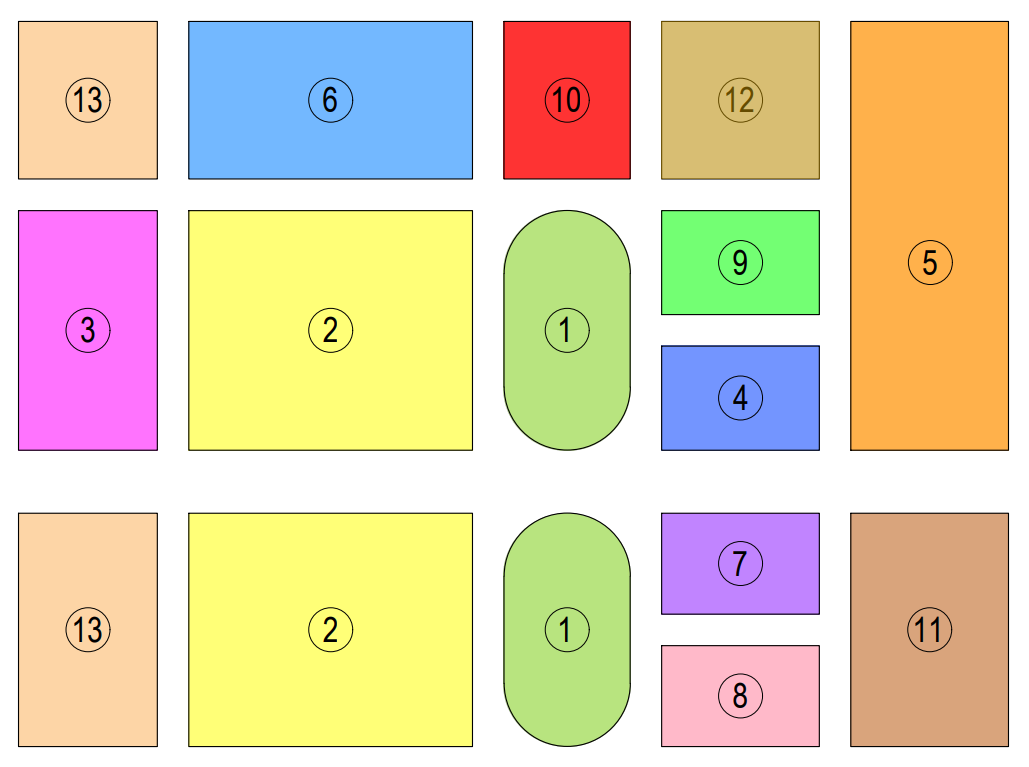             Գծագիր 1: Ուսանողական քաղաքի տարածքի կազմակերպման                             տեխնոլոգիական գոտևորման ուրվագիծուսանողական քաղաքի կենտրոն (հանգստի գոտիով)հիմնական ուսումնական հաստատություններգիտահետազոտական ​​ինստիտուտներ, լաբորատորիաներ և հետազոտական ​​կենտրոններգիտական ​​գրադարանուսանողների և դասախոսների բնակելի սենքեր (հանրակացարաններ)մարզա-ուսումնական համալիր, լողավազան, մարզադաշտճաշարան և հանրային սննդի այլ օբյեկտներմշակութային-կենցաղային սպասարկման սենքեր,բժշկական կենտրոն (պոլիկլինիկա)վարչատնտեսական բաց և փակ ավտոկանգառատեղերկոմունալ-պահեստային գոտիուսումնա-արտադրական, գիտա-փորձարարական գոտի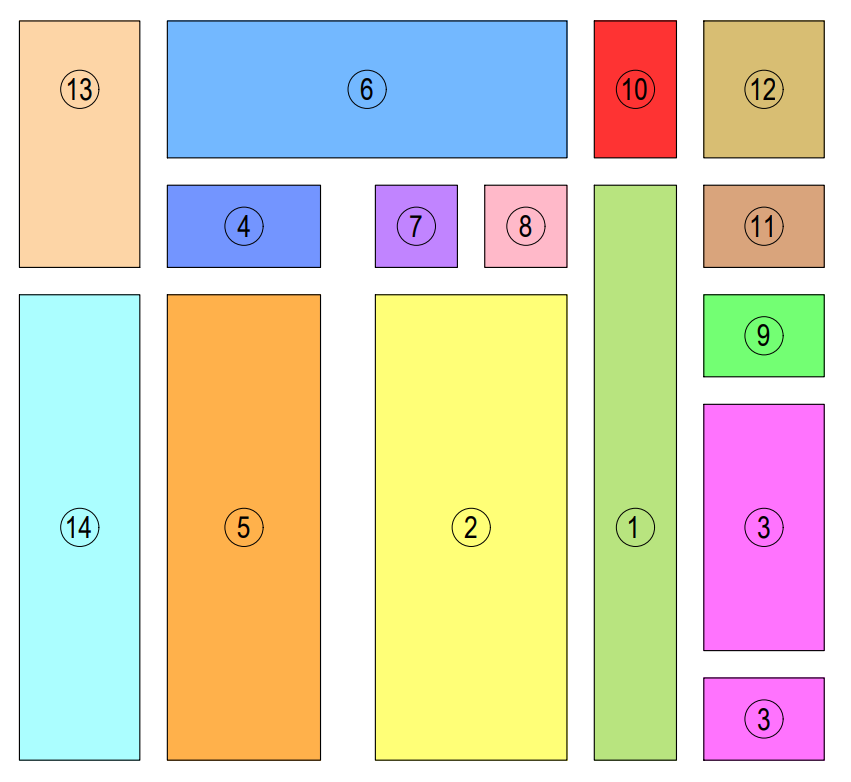           Գծագիր 2: Ուսանողական քաղաքի տարածքի կազմակերպման                           տեխնոլոգիական գոտևորման ուրվագիծուսանողական քաղաքի կենտրոն (հանգստի գոտի)հիմնական ուսումնական հաստատություններգիտահետազոտական ​​ինստիտուտներ, լաբորատորիաներ և հետազոտական ​​կենտրոններգիտական ​​գրադարանուսանողների և դասախոսների բնակելի սենքեր (հանրակացարաններ)մարզա-ուսումնական համալիր, լողավազան, մարզադաշտճաշարան և հանրային սննդի այլ օբյեկտներմշակութային-կենցաղային սպասարկման սենքեր,բժշկական կենտրոն (պոլիկլինիկա)վարչատնտեսական բաց և փակ ավտոկանգառատեղերկոմունալ-պահեստային գոտիուսումնա-արտադրական, գիտա-փորձարարական գոտիհեռանկարային զարգացման պահուստային գոտի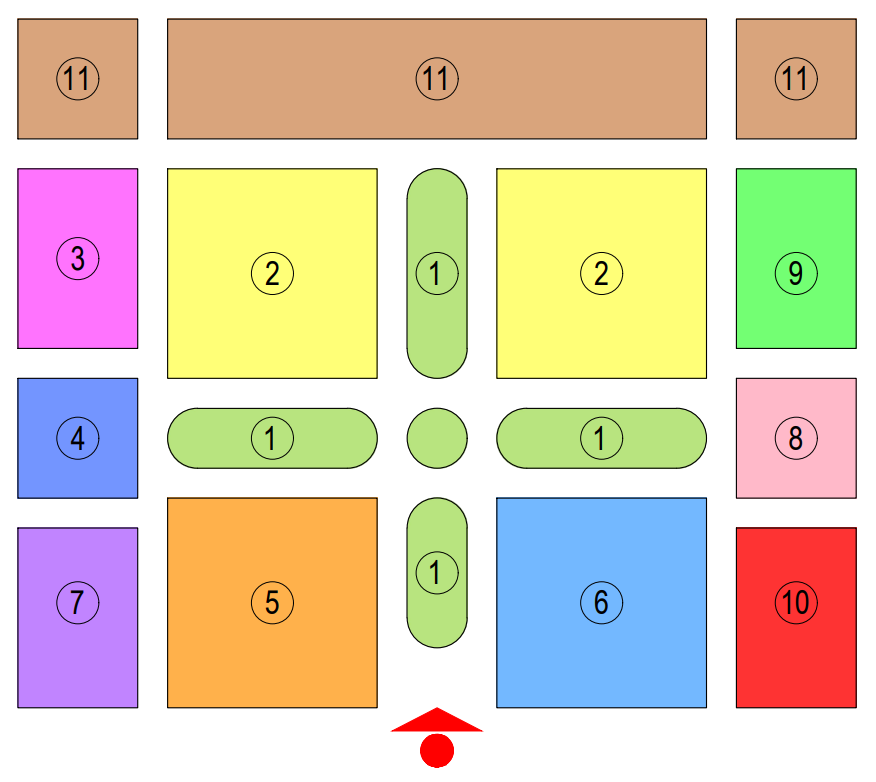         Գծագիր 3: Ուսանողական քաղաքի տարածքի կազմակերպման                           տեխնոլոգիական գոտևորման ուրվագիծուսանողական քաղաքի կենտրոն (հանգստի գոտի)հիմնական ուսումնական հաստատություններգիտահետազոտական ​​ինստիտուտներ, լաբորատորիաներ և հետազոտական ​​կենտրոններգիտական ​​գրադարանուսանողների և դասախոսների բնակելի սենքեր (հանրակացարաններ)մարզա-ուսումնական համալիր, լողավազան, մարզադաշտվարչատնտեսական, բժշկական կենտրոն, ճաշարան մշակութային-կենցաղային սպասարկման սենքեր,կոմունալ-պահեստային գոտի, ավտոկանգառատեղերուսումնա-արտադրական, գիտա-փորձարարական գոտիհեռանկարային զարգացման պահուստային գոտի